龙湾区政府分散采购招标文件项目编号：ZJFL-20240412-H项目名称：手摇式升降课桌椅采购方式：公开招标采 购 人： 温州市龙湾区教育技术服务中心采购代理单位：温州市方略工程项目管理有限公司二○二四年四月目  录第一章 招标公告	3第二章 投标人须知	6一、总则	11二、 招标文件	12三、 投标文件的编制	13四、 投标文件的递交	16五、 开标	17六、 评标	18七、 授予合同	22第三章 政府采购政策相关说明	23第四章 合同格式	31第五章 投标文件格式	38第六章 采购内容及要求	65第七章 评标原则及方法	71注：公开招标文件中加“▲”的条款，为本次采购的实质性要求和条件，着重提醒各供应商注意，并认真查看公开招标文件中的每一个条款及要求，供应商没有按照公开招标文件要求提交全部资料，或者没有对公开招标文件各个方面做出实质性响应，导致响应文件被拒绝的风险由供应商自行承担。第一章 招标公告温州市方略工程项目管理有限公司关于手摇式升降课桌椅公开招标的公告项目概况手摇式升降课桌椅招标项目的潜在投标人应在“政采云”（https：//zfcg.czt.zj.gov.cn/）平台获取（下载）招标文件，并于2024年5月6日14：30（北京时间）前递交（上传）投标文件。一、项目基本情况项目名称：手摇式升降课桌椅预算金额（元）：1894500元 ，最高限价（元）：1894500元 ， 采购需求：具体详见公开招标文件要求。标项名称：手摇式升降课桌椅    数量：不限    预算金额（元）： 1894500元 。项目基本概况介绍：2024年手摇式升降课桌椅采购，具体详见招标文件第六章采购需求。合同履行期限：详见招标文件。本项目(否)接受联合体投标。二、申请人的资格要求：1.基本条件：满足《中华人民共和国政府采购法》第二十二条规定；未被“信用中国”（https://www.creditchina.gov.cn/)、中国政府采购网（http://www.ccgp.gov.cn/）列入失信被执行人、重大税收违法黑名单、政府采购严重违法失信行为记录名单；2.落实政府采购政策需满足的资格要求：在货物采购项目中，货物由中小企业制造，即货物由中小企业生产且使用该中小企业商号或者注册商标。中小企业是指满足《政府采购促进中小企业发展管理办法》（财库〔2020〕46 号）第二条规定的企业，监狱企业、残疾人福利性单位视为中小企业。3.本项目的特定资格要求：无。三、获取采购文件时间：/至2024年5月6日，每天上午00：00至12：00，下午12：00至23：59（北京时间，线上获取法定节假日均可，线下获取文件法定节假日除外）地点（网址）：“政采云”平台（https：//zfcg.czt.zj.gov.cn/）方式：供应商登录政采云平台https：//www.zcygov.cn/在线申请获取采购文件（进入“项目采购”应用，在获取采购文件菜单中选择项目，申请获取采购文件）售价（元）： 0 。四、提交投标文件截止时间、开标时间和地点提交投标文件截止时间：2024年5月6日14：30（北京时间）；投标地点（网址）：政采云平台 （https：//www.zcygov.cn/）；开标时间：2024年5月6日14：30（北京时间）；开标地点（网址）：龙湾区蒲州街道高一路158号圣特立集团B幢4楼，在政府采购云平台（https：//www.zcygov.cn/）上开启投标文件；开标时间后30分钟内，投标人须登录政府采购云平台，用“项目采购-开标评标”功能解密投标文件（线上）；五、公告期限自本公告发布之日起5个工作日。六、其他补充事宜 1.《浙江省财政厅关于进一步发挥政府采购政策功能全力推动经济稳进提质的通知》 （浙财采监（2022）3号）、《浙江省财政厅关于进一步促进政府采购公平竞争打造最优营商环境的通知》（浙财采监（2021）22号）已分别于2022年1月29日和2022年2月1日开始实施，此前有关规定与上述文件内容不一致的，按上述文件要求执行。2.根据《浙江省财政厅关于进一步促进政府采购公平竞争打造最优营商环境的通知》（浙财采监（2021）22号）文件关于“健全行政裁决机制”要求，鼓励供应商在线提起询问，路径为：政采云-项目采购-询问质疑投诉-询问列表：鼓励供应商在线提起质疑，路径为：政采云-项目采购-询问质疑投诉-质疑列表。质疑供应商对在线质疑答复不满意的，可在线提起投诉，路径为：浙江政府服务网-政府采购投诉处理-在线办理。注意：需在线质疑后才可在线投诉，并电话告知相关采购人、代理机构、财政部门。3.其他事项：电子招投标的说明：①电子招投标：本项目实行电子投标，应按照本项目招标文件和政采云平台的要求编制、加密并递交投标文件。供应商在使用系统进行投标的过程中遇到涉及平台使用的任何问题，可致电政采云平台技术支持热线咨询，联系方式：95763。②具体操作指南：详见政采云平台“服务中心-帮助文档-项目采购-操作流程-电子招投标-政府采购项目电子交易管理操作指南-供应商”：浙江省政府采购项目政采云平台学习专题https：//edu.zcygov.cn/luban/e-biding。七、对本次招标提出询问、质疑、投诉，请按以下方式联系   1.采购人信息    名    称：温州市龙湾区教育技术服务中心地    址：温州市龙湾区永中街道府后路77号龙湾便民服务中心9-10楼    传    真：/    项目联系人（询问）： 吴老师    项目联系方式（询问）：0577-86550782    质疑联系人：沈老师     质疑联系方式：0577-856006782.采购代理机构信息                名    称：温州市方略工程项目管理有限公司                 地    址：龙湾区蒲州街道高一路158号圣特立集团B幢4楼402室    传    真：0577-88751115           项目联系人（询问）：罗木林    项目联系方式（询问）：13858856968    质疑联系人：庄芳芳     质疑联系方式：139688070443.同级政府采购监督管理部门：名  称：温州龙湾区财政局地址：温州市龙湾区永宁西路565号温州银行大楼14-16层传  真：/联系人：陈先生监督投诉电话：0577-85600839若对项目采购电子交易系统操作有疑问，可登录政采云（https：//www.zcygov.cn/），点击右侧咨询小采，获取采小蜜智能服务管家帮助，或拨打政采云服务热线95763获取热线服务帮助。        CA问题联系电话（人工）：汇信CA 400-888-4636；天谷CA 400-087-8198。第二章 投标人须知投标人须知前附表（本表是对供应商须知的补充和修改，如有矛盾以本表为准）一、总则1.本次招标是按照《中华人民共和国政府采购法》、《政府采购货物和服务招标投标管理办法》（财政部第87号令）、《浙江省政府采购项目电子交易管理暂行办法》（浙财采监〔2019〕10号）等法律及有关法规组织和实施的。2.合格投标人要求以招标公告对投标人资格条件要求的表述为准。3.投标人代表指全权代表投标人参加投标活动并签署投标文件的人。如果投标人代表不是法定代表人(负责人)，须持有《法定代表人(负责人)授权书》。4.投标费用投标人应承担所有与准备和参加投标有关费用，不论投标的结果如何，采购人和采购代理机构均无义务和责任承担这些费用。5.优化政府采购金融服务5.1各级财政部门要深入实施政府采购支持融资畅通工程，积极协同相关部门加快推广政采贷、履约保函等政府采购金融服务，创新优化金融服务模式，引入更多金融机构参与，做到线上与线下并举，实现全省全覆盖；各地搭建的政府采购相关金融服务平台应逐步与政采云金融服务平台进行整合，做到金融机构统一接入，供应商统一入口，数据统一标准，构建政府采购金融服务全省互联互通共享机制，实现全省一盘棋，切实缓解供应商资金难题。5.2鼓励各金融机构与政采云平台合作，利用平台的业务协同和数据集合优势，积极开展政采贷、履约保函等金融服务。政采云平台应向金融机构提供有效增值服务，赋能金融机构推进线上普惠金融服务工作。鼓励金融机构推出有针对性的政府采购金融服务产品和优惠举措，满足供应商个性化金融服务需求。鼓励财政部门在进行财政专户资金竞争性存放和采购单位在进行公款竞争性存放中，将银行推进政采贷工作成效纳入综合评分指标体系。供应商申请政采贷，需要将采购合同收款变更开户行的，财政部门和采购单位应予以支持。供应商以银行、保险公司出具保函形式提交履约保证金的，采购单位不得拒收。疫情期间，鼓励金融机构按照相关要求，优化政采贷服务条件，有效满足企业流动性需求。6.特别说明：6.1投标人应仔细阅读采购文件的所有内容，按照采购文件的要求提交投标文件，并对所提供的全部资料的真实性承担法律责任。6.2使用综合评分法的采购项目，提供相同品牌产品且通过资格审查、符合性审查的不同投标人参加同一合同项下投标的，按一家投标人计算，评审后得分最高的同品牌投标人获得中标人推荐资格；评审得分相同的，由采购人或者采购人委托评标委员会按照采购文件规定的方式确定一个投标人获得中标人推荐资格，采购文件未规定的采取随机抽取方式确定，其他同品牌投标人不作为中标候选人。非单一产品采购项目，采购人应当根据采购项目技术构成、产品价格比重等合理确定核心产品，并在采购文件中载明。多家投标人提供的核心产品品牌相同的，按前款规定处理。6.3单位负责人为同一人或者存在直接控股、管理关系的不同投标人，不得参加同一合同项下的政府采购活动。为采购项目提供整体设计、规范编制或者项目管理、监理、检测等服务的投标人，不得再参加该采购项目的其他采购活动。6.4投标人在投标活动中提供任何虚假材料，其投标无效，并报监管部门查处；中标后发现的，中标人须依照《中华人民共和国消费者权益保护法》第49条之规定双倍赔偿采购人，且民事赔偿并不免除违法投标人的行政与刑事责任。6.5非浙江政府采购网注册的供应商或发生变更且未及时更新的供应商，应当在规定时间内按照《浙江省政府采购投标人注册及诚信管理暂行办法》（浙财采监字［2009］28号）的相关规定及时办理更新或供应商注册事项。一旦被确定为中标人的，在合同签订前按本办法的规定完成注册并成为正式注册供应商。二、 招标文件7.采购文件由采购文件目录所列内容及相关资料组成。8.质疑8.1投标人认为采购文件、采购过程、中标或者成交结果使自己的权益受到损害的，可以在知道或者应知其权益受到损害之日起7个工作日内，以书面形式向采购人、采购代理机构提出质疑。逾期提出的，采购组织机构将不予受理、答复。8.2投标人提出质疑应当提交质疑函和必要的证明材料，质疑函范本请到“浙江政府采购网下载专区”下载，质疑函内容及签署等相关要求请参看《政府采购质疑和投诉办法》相关规定。8.3提出质疑的投标人应当是参与本项目招标活动的投标人。投标人在法定质疑期内一次性提出针对同一采购程序环节的质疑。8.4根据《政府采购质疑和投诉办法》第三十七条的规定，投诉人在全国范围12个月内三次以上投诉查无实据的，由财政部门列入不良行为记录名单。9.投诉9.1质疑投标人对采购人、采购代理机构的答复不满意或者采购人、采购代理机构未在规定的时间内作出答复的，可以在答复期满后十五个工作日内向同级政府采购监督部门投诉。投诉书范本请到“浙江政府采购网下载专区”下载。10.采购文件的澄清或修改10.1采购人或者采购代理机构可以对已发出的采购文件进行必要的澄清或者修改。澄清或者修改在浙江政府采购网上发布公告，政采云系统将自动发送消息通知所有获取采购文件的潜在投标人。澄清或者修改的内容为采购文件的组成部分。10.2采购人或者采购代理机构可以对已发出的采购文件进行必要的澄清或者修改。澄清或者修改的内容可能影响投标文件编制的，采购人或者采购代理机构应当在投标截止时间至少15日前，在浙江政府采购网上发布更正公告，政采云系统将自动发送消息通知所有获取采购文件的潜在投标人；不足15日的，采购人或者采购代理机构应当顺延提交投标文件的截止时间。10.3采购文件如有补充更正均见“浙江政府采购网（https：//zfcg.czt.zj.gov.cn/）”。投标人须在开标前一日自行查看是否有补充更正文件，并按补充更正文件要求投标，否则责任自负。三、 投标文件的编制11. 投标文件的形式和效力11.1投标文件分为 “电子加密投标文件”和“备份投标文件”两类，在投标文件编制完成后同时生成。11.2“电子加密投标文件”是指通过“政采云电子交易客户端”完成投标文件编制后生成并加密的数据电文形式的投标文件。11.3“备份投标文件”是指与“电子加密投标文件”同时生成的数据电文形式的电子文件（备份标书），其他方式编制的备份投标文件视为无效备份投标文件。11.4投标文件的启用，按先后顺位分别为“电子加密投标文件”、 “备份投标文件”。在下一顺位的投标文件启用时，前一顺位的投标文件自动失效。12. 投标文件的组成：包括资格文件、商务技术文件、报价文件三部分。12.1  资格文件须包括下列内容：备注：①以上所需的各种证书、证件、证明等若系复制件，须加盖投标人有效的公章（电子签章或实体公章，两者均可，下同）。②相关证书、报告等如遇年检或换证等特殊情况须按要求提供相应的证明材料。③上述资格条件审查材料有一项不提供的，视为资格审查不通过。12.2 商务技术文件应包括下列部分：备注：①投标文件中应承诺：投标人所提供的技术资料的所有权归采购人所有。如若发生第三方侵权事件，其侵权责任与采购人及采购代理机构无关，由投标人承担全部责任。侵权造成的所有相关费用，均由投标人支付，保证不伤害采购人的利益。②以上所需的各种证书、证件、证明等若系复制件，须加盖投标人有效的公章（电子签章或实体公章，两者均可，下同）。③相关证书、报告等如遇年检或换证等特殊情况须按要求提供相应的证明材料。12.3 报价文件应包括下列部分：13.投标文件编制13.1本项目通过“政采云平台（https：//www.zcygov.cn/）”实行在线投标响应（电子投标）。供应商应通过“政采云电子交易客户端”，并按照本采购文件和“政采云平台”的要求编制并加密投标文件。13.2投标人应当按照本章节 “投标文件组成”规定的内容及顺序在“政采云电子交易客户端”编制投标文件。其中“资格文件”和“商务技术文件”中不得出现本项目投标报价，如因投标人原因提前泄露投标报价，是投标人的责任。13.3本采购文件“第五章 投标文件格式”中有提供格式的，投标人须参照格式进行编制（格式中要求提供相关证明材料的还需后附相关证明材料），并按格式要求在指定位置根据要求进行签章，否则视为未提供；本文件“第五章 投标文件格式”未提供格式的，请各投标单位自行拟定格式。13.4投标文件内容不完整、编排混乱导致投标文件被误读、漏读或者查找不到相关内容的，是投标人的责任。13.5投标文件因字迹潦草或表达不清所引起的后果由投标人负责。13.6 投标人没有按照本章节 “投标文件组成”要求提供全部资料，或者没有仔细阅读采购文件，或者没有对采购文件在各方面的要求作出实质性响应是投标人的风险，由此造成的一切后果由投标人自行承担。14.投标文件的签章14.1投标文件的签章要求：投标人须知前附表第18款；14.22投标文件应由供应商法定代表人或其授权代表签章（电子签章），并时加盖供应商公章（电子签章）。14.3电子签章操作指南详见“政采云平台”《供应商项目采购-电子招投标操作指南》。15.投标文件的形式15.1投标文件的形式、制作及组成：见投标人须知前附表第20款；15.2“电子加密投标文件”：“电子加密投标文件”是指通过“政采云电子交易客户端”完成投标文件编制后生成并加密的数据电文形式的投标文件。15.3“备份投标文件”：“备份投标文件”是指与“电子加密投标文件”同时生成的数据电文形式的电子文件（备份标书），其他方式编制的“备份投标文件”视为无效的“备份投标文件”。16.投标文件的份数16.1投标文件的份数：见投标人须知前附表第21款。17.投标报价17.1 投标人应报出本项目货物及服务所包含的所有单价和总价，并且报出价格组成表，对于投标人价格组成表中未列出的项目或没有填写单价和总价的项目,在合同执行时采购人将不予支付,并认为这些项目费用已包括在投标报价内。17.2 投标总报价应是中标人在正确地完全履行合同义务后采购人应支付给中标人所有的货物及服务价款，实行固定费用总包干，投标人应根据上述因素自行考虑含入投标总价，否则由此而引起的一切费用均视为已包括在投标报价中。17.3 投标人须认真阅读、充分理解采购文件，如有疑问可在询疑截止时间前送达（或传真）采购代理机构，采购代理机构将会统一解答。任何因对本项目采购文件理解不清、产生歧义等由此产生的费用，视作以含在投标总价中。17.4 投标人必须按第五章 附件的开标一览表（统一格式）、投标分项报价表（统一格式）的内容填写单价、合价及其他事项，并由法定代表人（负责人）或授权代表签署。17.5 所有投标报价均以人民币报价。17.6 采购人不接受任何选择报价，对每一项货物/服务只允许一个报价。17.7 采购人要求分类报价是为了方便评标，但在任何情况下不限制采购人以其认为最合适的条款、条件签订合同的权利。17.8 报价是成交的一个重要因素，但最低报价不是成交的唯一依据。18. 投标人如发生下列情况之一，将上报同级政府采购监督管理部门，追究其责任：18.1投标人在采购文件规定的投标有效期内撤回投标；18.2中标人未按中标通知书中规定的时间与采购人签订合同；18.3投标人在采购文件中提供虚假技术指标及参数，经评标委员会确认属实的。18.4经同级政府采购监督管理部门审查认定投标人有违反《中华人民共和国政府采购法》等有关法律法规的行为。19. 投标有效期19.1 自开标之日起 90天内投标应保持有效。投标有效期短于这个规定期限的投标将视为非响应性投标而予以拒绝。19.2 特殊情况下，在原投标有效期截止前，采购人可与投标人协商延长投标有效期，这种要求和答复均以书面形式进行。投标人可拒绝接受延期要求。同意延长投标有效期的投标人不得修改投标文件。四、 投标文件的递交20. 投标文件的递交20.1投标文件的上传、递交：见投标人须知前附表第22款。21. “电子加密投标文件”解密和异常情况处理。21.1“电子加密投标文件”解密：见投标人须知前附表第23款。22. 投标文件的补充、修改或撤回22.1供应商应当在投标文件递交截止时间前完成投标文件的上传、递交，并可以补充、修改或者撤回投标文件。补充或者修改投标文件的，应当先行撤回原文件，补充、修改后重新上传、递交。投标文件递交截止时间前未完成上传、递交的，视为撤回投标文件。投标文件递交截止时间后递交的投标文件，“政采云平台”将予以拒收。22.2投标文件递交截止时间后，投标人不得撤回、修改投标文件。23. 投标文件的备选方案23.1投标人不得递交任何的投标备选（替代）方案，否则其投标文件将作无效标处理。与“电子加密投标文件”同时生成的“备份投标文件”不是投标备选（替代）方案。五、 开标24. 开标形式24.1 采购组织机构将按照采购文件规定的时间通过“政采云平台”组织开标、开启投标文件，所有供应商均应当准时在线参加。25. 开标准备25.1开标的准备工作由采购组织机构负责落实。25.2采购组织机构将按照采购文件规定的时间通过“政采云平台”组织开标、开启投标文件，所有供应商均应当准时在线参加。投标人如不参加开标大会的，视同认可开标结果，事后不得对采购相关人员、开标过程和开标结果提出异议，同时投标人因未在线参加开标而导致投标文件无法按时解密等一切后果由供应商自己承担。26.开标流程（两阶段）26.1开标第一阶段（1）向各投标人发出电子加密投标文件【开始解密】通知，由投标人按采购文件规定的时间内自行进行投标文件解密。投标人在规定的时间内（开标时间起30分钟内,具体以政采云系统要求为准）无法完成已递交的“电子加密投标文件”解密的，如已按规定递交了备份投标文件的，将由采购组织机构按“政采云平台”操作规范将备份投标文件上传至“政采云平台”，上传成功后，“电子加密投标文件”自动失效；（2）开标现场组织人员在政府采购云平台在线公布投标文件解密情况并组织签署《政府采购活动现场确认声明书》（投标文件解密结束后，采购代理机构将以 E-mail电子邮件形式统一向所有成功解密投标文件的投标人送达“要求签署和提交《政府采购活动现场确认声明书》的通知”。投标人应当在送达通知后 30 分钟内完成确认书的提交（扫描后发送至采购代理机构邮箱：243995196@qq.com）。（3）开启投标文件，进入资格审查；（4）开启资格审查通过的投标人的商务技术文件进入符合性审查、商务技术评审；（5）第一阶段开标结束。备注：开标大会的第一阶段结束后，采购人或采购代理机构将对依法对投标人的资格进行审查，资格审查结束后进入符合性审查和商务技术文件的评审工作，具体见本章节“投标人资格审查”相关规定。26.2开标大会第二阶段（1）符合性审查、商务技术文件的评审结束后，举行开标大会第二阶段会议。首先在“政采云平台”系统平台上公布符合性审查、商务技术评审无效投标人名称及理由；公布经商务技术评审后有效投标人的名单，同时公布其商务技术部分得分情况。（2）开启通过符合性审查、商务技术文件评审有效投标人的报价文件，在“政采云平台”系统平台上公布开标一览表有关内容，同时当场制作开标记录，投标人在“政采云平台”系统平台上签字确认（不予确认的应说明理由，否则视为无异议，时间为30分钟）。开标结束后，由评标委员会对报价的合理性、准确性等进行审查核实。（3）评审结束后，在“政采云平台”系统平台上公布中标（成交）候选人名单，及采购人最终确定中标或成交供应商名单的时间和公告方式等。特别说明：（1）如遇“政采云平台”电子化开标或评审程序（含相关数据公布）调整的，按调整后程序执行。（2）开标过程中需要相关当事人进行签字或盖章确认的材料将通过“政府采购云平台”进行，若因“政府采购云平台”技术问题无法进行签字或盖章确认的，采购组织机构将通过邮件、传真等形式组织确认。（3）投标人代表应保持“政府采购云平台”在线并准备好投标人公章、笔、纸、打印机等办公用品，随时做好开评标过程所需文件的邮件收发及签字、盖章工作（下同）。由于投标人代表未在线或电话无法联系而导致的相关损失或责任由投标人承担。27. 投标人资格审查27.1开标大会第一阶段结束后，采购人或采购代理机构首先依法对各投标人的资格进行审查，审查各投标人的资格是否满足采购文件的要求。采购人或采购代理机构对投标人所提交的资格审查材料仅负审核的责任。如发现投标人所提交的资格审查材料不合法或与事实不符，采购人可取消其中标资格并追究投标人的法律责任。27.2投标人提交的资格审查材料无法证明其符合采购文件规定的“投标人资格要求”的，采购人或采购代理机构将对其作资格审查不通过处理（无效投标），并不再将其投标提交评标委员会进行后续评审。27.3单位负责人为同一人或者存在直接控股、管理关系的不同供应商参加同一合同项下的政府采购活动的，相关投标人均作资格无效处理。六、 评标28. 评标委员会采购人按照《中华人民共和国政府采购法》等有关法律、法规的规定组建评标委员会，评标委员会成员由采购人代表和有关技术、经济等方面的专家组成，成员人数为5人（含）以上单数，除采购人代表外的专家将在评标专家库中随机抽取产生。29. 评标过程的保密性开标后直至向中标人授予合同时止，凡与评审有关的资料均不得向投标人及与评标无关人员透露。如果投标人在评标过程中试图向采购人和采购代理机构施加影响，其投标将被拒绝。30. 投标文件的初审（符合性检查）。评标委员会依据采购文件的规定，从投标文件中的有效性、完整性和对采购文件的响应程度进行审查，以确定是否对采购文件的实质性要求作出响应。30.1▲投标人存在下列情况之一的，投标无效：1）投标文件未按采购文件要求签署、盖章的；2）报价超过采购文件中规定的预算金额或者最高限价的；3）投标文件含有采购人不能接受的附加条件的（包括采购文件中明确要求不得偏离的招标要求，存在负偏离的）；4）仅提交“备份投标文件”的；5）对关键条文的偏离、保留或反对，例如关于付款方式、工期（服务期）、免费质保期、适用法律法规、标准、税费等其他内容；6）存在串标、抬标或弄虚作假情况的；7）法律、法规和采购文件规定的其他无效情形（或出现重大偏差）。30.2▲评标委员会发现投标文件有下列情形之一的属于重大偏差(评标委员会按少数服从多数原则认定),按照无效投标处理：1）未按采购文件要求编制或字迹模糊、辨认不清的投标文件；2）除30.1条款以外，出现其它明显不符合技术规格、技术标准的要求或不满足采购文件技术规格书中的主要参数的投标文件；3）除30.1条款以外，出现投标项目数量与采购文件对比出现较大偏差；报价文件明细表计算错误，出现较大差错；4）除30.1条款以外，出现其它不符合采购文件中规定的实质性要求的投标文件，是否为偏离实质性要求由评标委员会认定。30.3有下列情形之一的，视为投标人串通投标，其投标无效：1)不同投标人的投标文件由同一单位或者个人编制；2)不同投标人委托同一单位或者个人办理投标事宜；3)不同投标人的投标文件载明的项目管理成员或者联系人员为同一人；4）不同投标人的投标文件异常一致或者投标报价呈规律性差异；5）不同投标人的投标文件相互混装；30.4在详细评标之前，评标委员会要审查每份投标文件是否实质上响应了采购文件的要求。实质上响应的投标应该是与采购文件要求的全部条款、条件和规格基本相符。没有重大偏离。30.5实质上没有响应采购文件要求的投标将被否决，投标人不得通过修正或撤消不合要求的偏离或保留从而使其投标成为实质上响应的投标。31.投标文件的澄清31.1为有助于投标文件的审查、评价和比较，评标小组可以在“政采云平台”在线询标或其他有效形式要求投标人对同一份投标文件含义不明确或同类问题表述不一致的内容（采购文件其它地方有规定处理方法的除外）作必要的澄清或说明，投标人应采用在线回复或其他有效形式在询标规定时间内进行澄清或说明（需盖电子签章或实体公章），但不得超出投标文件的范围或改变投标文件的实质性内容。凡属于评标小组在评标中发现的计算错误并进行核实的修改不在此列。31.2若投标文件中所提交的证书、证明等材料若出现已过有效期、时间或其他主要信息不明确，且投标人书面澄清（书面澄清仅限在投标文件递交截止时间前所提交投标文件及相关材料中未被评标委员会审查出的内容）亦不明确的，评审过程中将不予认可，不再寻求外部证据（外部证据包括投标人在澄清过程中申请补交的证明材料或网络查询结果等非投标文件本身内容）。31.3投标文件报价出现前后不一致的，除采购文件另有规定外，按照下列规定修正：1）投标文件中开标一览表（报价表）内容与投标文件中相应内容不一致的，以开标一览表（报价表）为准。2）大写金额和小写金额不一致的，以大写金额为准。3）单价金额小数点或者百分比有明显错位的，以开标一览表的总价为准，并修改单价。4）总价金额与按单价汇总金额不一致的，以单价金额计算结果为准。5）投标人在政采云客户端填写的报价与以PDF格式上传文件中的报价不一致的，应以加盖单位公章或CA签章PDF的格式上传文件中的报价为准，修正客户端填写的报价。6）同时出现两种以上不一致的，按照前款规定的顺序修正。修正后的报价按照本采购文件规定经投标人确认后产生约束力，投标人不确认的，其投标无效。31.4▲评标委员会认为投标人的报价明显低于其他通过符合性审查投标人的报价，有可能影响产品质量或者不能诚信履约的，将要求其在合理时间内在“政采云平台”上作出在线澄清并提供书面说明，必要时提交相关证明材料；投标人不能证明其报价合理性的，评标委员会应当将其作为无效投标处理。31.5如果投标人代表拒绝按评标委员会要求在“政采云平台”作出在线回复且无其他有效回复方式的，评标委员会可以对其作投标无效处理。32. 评标原则和评标办法32.1评标委员会成员应当按照客观、公正、审慎的原则，根据采购文件规定的评标程序、评标方法和评标标准进行独立评审。采购文件内容违反国家有关强制性规定的，评标委员会应当停止评标并向采购人或者采购代理机构说明情况。32.2评标中因评标委员会成员缺席、回避或者健康等特殊原因导致评标委员会组成不符合规定的，依法补足后继续评标。被更换的评标委员会成员所作出的评标意见无效。32.3评标委员会成员对需要共同认定的事项存在争议的，应当按照少数服从多数的原则作出结论。持不同意见的评标委员会成员应当在评标报告上签署不同意见及理由，否则视为同意评标报告。32.4本项目评标办法是综合评分法，具体评标内容及评分标准等详见第七章 “评标原则及方法”。32.5▲根据《中华人民共和国政府采购法》第三十六条规定：在招标采购中，符合专业条件的供应商或者对采购文件作实质响应的供应商不足三家的，此项目废标，应重新组织采购。32.6评标过程中遇到特殊情况，由评标委员会遵循公开、公正原则，采取投票方式按照少数服从多数原则决定。32.7▲评标委员会认为供应商的报价明显低于其他通过符合性审查供应商的报价，有可能影响产品质量或者不能诚信履约的，应当要求其在评标现场合理的时间内提供书面说明，必要时提交相关证明材料；供应商不能证明其报价合理性的，评标委员会应当将其作为无效投标处理。33.确定中标候选人33.1本次招标由评标委员会推荐中标候选人，采购人根据评标委员会的推荐结果进行最终确认。33.2评标委员会依据法律、法规及采购文件有关规定在有效标中按投标人的综合得分（即商务技术文件得分和投标报价得分的总和）高到低进行排序，综合得分前二名的投标人依次推荐为第一中标候选人与第二中标候选人（得分相同投标报价低的排序第一；得分且投标报价相同的，由评标委员会抽签决定）。33.3若出现以下情形之一，采购人可视具体情况确定是否由第二中标候选人为中标人或重新组织招标：①第一中标候选人（中标人）放弃中标资格；②第一中标候选人（中标人）因不可抗力提出不能履行合同；③中标人未能在规定时间内与采购单位签订合同；④经质疑，采购人审查后，第一中标候选人（中标人）确实在本次采购活动中存在违法违规行为或其他原因使质疑成立的。33.4采购人、采购代理机构及评标委员会对未中标的供应商不作解释。同时根据政府采购法实施条例第四十条规定，本项目不对供应商公布详细的评审情况，不公布具体评分细则中小项得分。34. 评分细则详见“评标原则及方法”。35. 可中止电子交易活动的情形35.1采购过程中出现以下情形，导致电子交易平台无法正常运行，或者无法保证电子交易的公平、公正和安全时，采购组织机构可中止电子交易活动：①电子交易平台发生故障而无法登录访问的；②电子交易平台应用或数据库出现错误，不能进行正常操作的；③电子交易平台发现严重安全漏洞，有潜在泄密危险的；④病毒发作导致不能进行正常操作的；⑤其他无法保证电子交易的公平、公正和安全的情况。35.2出现前款规定情形，不影响采购公平、公正性的，采购组织机构可以待上述情形消除后继续组织电子交易活动；影响或可能影响采购公平、公正性的，应当重新采购。七、 授予合同36. 确定中标人36.1采购人自收到评标报告之日起5个工作日内，在评标报告确定的中标候选人名单中按顺序确定中标人。36.2中标人确定之日起2个工作日内，在“政采云”平台上公告中标结果，中标公告期限为1个工作日；36.3在公告中标结果的同时，采购人向中标人发出中标通知书。36.4中标通知书发出后，采购人不得违法改变中标结果，中标人无正当理由不得放弃中标。36.5各投标人对中标结果如有质疑，可在中标结果公告之日起7个工作日内以书面形式向采购人或者采购代理机构提出质疑，但需对投诉或质疑内容的真实性承担法律责任。37. 签订合同37.1公示期结束后，中标供应商须在5个工作日内主动联系采购人或采购机构领取中标通知书。中标供应商应当在中标通知书发出之日起30日内与采购人签订合同。中标供应商未经采购人许可，在规定时间内未到采购人处与采购人签订合同，则视为拒签合同。37.2采购文件、中标供应商的投标文件及投标修改文件、评标过程中有关澄清文件及经双方签字的询标纪要（承诺）和中标通知书均作为合同附件。37.3拒签合同的责任37.4中标供应商在规定时间内（30日历天）借故否认已经承诺的条件、拒签合同，以投标违约处理，赔偿采购人由此造成的直接经济损失；采购人重新组织招标的，所需费用由原中标供应商承担。第三章 政府采购政策相关说明一、中小企业（含监狱企业、残疾人福利性单位）扶持政策说明1、文件依据（1）关于印发《政府采购促进中小企业发展管理办法》的通知（财库[2020]46号）（2）《工业和信息化部、国家统计局、国家发展和改革委员会、财政部关于印发中小企业划型标准规定的通知》（工信部联企业[2011]300号）（3）财政部、司法部《关于政府采购支持监狱企业发展有关问题的通知》（财库〔2014〕68号）（4）《财政部 民政部 中国残疾人联合会关于促进残疾人就业政府采购政策的通知》（财库〔2017〕 141号）（5）《浙江省财政厅  浙江省经济和信息化委员会关于简化中小企业类别确认流程有关事项的通知》（浙财采监〔2018〕2号)（6）财政部关于进一步加大政府采购支持中小企业力度的通知（财库〔2022〕19号）的相关规定2.供应商提供的货物、工程或者服务符合下列情形的，享受中小企业扶持政策：（1）在货物采购项目中，货物由中小企业制造，即货物由中小企业生产且使用该中小企业商号或者注册商标；（2）在工程采购项目中，工程由中小企业承建，即工程施工单位为中小企业；（3）在服务采购项目中，服务由中小企业承接，即提供服务的人员为中小企业依照《中华人民共和国劳动合同法》订立劳动合同的从业人员。3.小微企业（含监狱企业、残疾人福利性单位）评审扶持政策（仅面向中小企业的不再享受价格扣除政策）3.1、货物、服务类项目（1）货物和服务项目中未预留份额专门面向中小企业采购的，以及预留份额项目中的非预留部分采购包，对符合规定的小微企业（含监狱企业、残疾人福利性单位）的投标报价给予10%的扣除，用扣除后的价格参与评审（仅面向中小企业的不再享受价格扣除政策）。（2）接受大中型企业与小微企业组成联合体或者允许大中型企业向一家或者多家小微企业分包的政府采购货物或服务项目，对于联合协议或者分包意向协议约定小微企业的合同份额占到合同总金额30%以上的，采购单位、采购代理机构应结合项目实际，对联合体或者大中型企业的报价原则上按最高优惠幅度4%给予扣除（仅适用于接受联合体投标或分包小微企业的），用扣除后的价格参加评审（仅面向中小企业的不再享受价格扣除政策）。（3）在货物采购项目中，供应商提供的货物既有中小企业制造货物，也有大型企业制造货物的，不享受中小企业扶持政策。（4）以联合体形式参加政府采购活动，联合体各方均为中小企业的，联合体视同中小企业。其中，联合体各方均为小微企业的，联合体视同小微企业。3.2工程项目采购人、采购代理机构应当对符合规定的小微企业报价给予 3%的扣除，用扣除后的价格参加评审（仅面向中小企业的不再享受价格扣除政策）。4.享受小微企业价格扣除应提供以下证明材料（投标文件报价文件中，不提供的不享受价格扣除）：（1）《中小企业声明函》（原件，加盖投标人公章，格式见附件1）5.享受残疾人福利性单位格扣除应提供以下证明材料（投标文件报价文件中，不提供的不享受价格扣除），（仅面向中小企业的不再享受价格扣除政策）：（1）残疾人福利性单位声明函（附件2）；6.享受监狱企业价格扣除应提供以下证明材料（投标文件报价文件中，不提供的不享受价格扣除）：（1）监狱企业声明函（附件3）（2）监狱企业参加政府采购活动时，应当提供由省级以上监狱管理局、戒毒管理局(含新疆生产建设兵团)出具的属于监狱企业的证明文件（原件或复印件加盖公章）。在政府采购活动中，监狱企业视同小型、微型企业，享受评审中价格扣除政策（仅面向中小企业的不再享受价格扣除政策）。7.非单一产品采购，无法核实（按投标文件资料）全部货物均为小微企业（含监狱企业、残疾人福利性单位）制造；或小微企业（含监狱企业、残疾人福利性单位）提供其他制造商制造的货物且无法核实（按投标文件资料）制造商是否为小微企业（含监狱企业、残疾人福利性单位）的，不享受价格扣除。附件1：中小企业声明函（货物）温州市龙湾区教育技术服务中心：温州市方略工程项目管理有限公司：本公司（联合体）郑重声明，根据《政府采购促进中小企业发展管理办法》（财库﹝2020﹞46 号）的规定，本公司 （联合体）参加  （单位名称） 的  （项目名称）  采购活动，提供的货物全部由符合政策要求的中小企业制造。相关企业 （含联合体中的中小企业、签订分包意向协议的中小企业） 的具体情况如下： 以上企业，不属于大企业的分支机构，不存在控股股东为大企业的情形，也不存在与大企业的负责人为同一人的情形。本企业对上述声明内容的真实性负责。如有虚假，将依法承担相应责任。 企业名称（盖单位公章或 CA 章）： 日 期说明： 1）所有标的名称均需提供制造商所属行业、从业人员、营业收入、资产总额、所属企业类型等情况； 2）联合体主办方和各成员单位分别提供此函。 3）所有货物的制造商均需在此函中列明。 4）从业人员、营业收入、资产总额填报上一年度数据，无上一年度数据的新成立企业可不填报。 5）所属行业请根据《关于印发中小企业划型标准规定的通知》工信部联企业〔2011〕300 号文件标准填写。 6）如供应商符合《政府采购促进中小企业发展管理办法》扶持政策的标准且中标，则在中标公示中将此函予以公示，接受社会监督。供应商对其中小企业声明函内容的真实性负责，声明函内容不实的，属于提供虚假材料谋取中标、成交，依照《中华人民共和国政府采购法》等国家有关规定追究相应责任。  附表大中小微型企业划分标准附件2残疾人福利性单位声明函【非残疾人福利性单位不需提供】温州市龙湾区教育技术服务中心：温州市方略工程项目管理有限公司：本单位郑重声明，根据《财政部 民政部 中国残疾人联合会关于促进残疾人就业政府采购政策的通知》（财库〔2017〕 141号）的规定，本单位为符合条件的残疾人福利性单位，且本单位参加______单位的______项目采购活动提供本单位制造的货物（由本单位承担工程/提供服务），或者提供其他残疾人福利性单位制造的货物（不包括使用非残疾人福利性单位注册商标的货物）。本单位对上述声明的真实性负责。如有虚假，将依法承担相应责任。投标人全称（盖单位公章或 CA 章）：日  期：备注说明：如中标，将在中标公示中将此残疾人福利性单位声明函予以公示，接受社会监督。投标人提供的《残疾人福利性单位声明函》与事实不符的，依照《政府采购法》第七十七条第一款的规定追究法律责任。3.不符合可不提供。附件3监狱企业声明函【非监狱企业不需提供】温州市龙湾区教育技术服务中心：温州市方略工程项目管理有限公司：本企业郑重声明，根据《关于政府采购支持监狱企业发展有关问题的通知》（财库[2014]68 号）的规定，本企业为监狱企业。 根据上述标准，我企业属于监狱企业的理由为：   。 本企业参加（招标人名称） 单位的 （项目名称） 项目的采购活动，并由本企业为本项目提供货物。 本公司对上述声明的真实性负责。如有虚假，将依法承担相应责任。 投标人全称（盖单位公章或 CA 章）： 日期： 年 月 日 说明： 1）监狱企业参加政府采购活动时，应当提供由省级以上监狱管理局、戒毒管理局（含新疆生产建设兵团）出具的属于监狱企业的证明文件。 2）监狱企业是指由司法部认定的为罪犯、戒毒人员提供生产项目和劳动对象，且全部产权属于司法部监狱管理局、戒毒管理局、直属煤矿管理局，各省、自治区、直辖市监狱管理局、戒毒管理局，各地（设区的市）监狱、强制隔离戒毒所、戒毒康复所，以及新疆生产建设兵团监狱管理局、戒毒管理局的企业。 3）非监狱企业不需提供此声明函。 4）联合体主办方和各成员单位分别提供此函。 附件4：联合协议（以联合体形式投标的，提供联合协议；本项目不接受联合体投标或者投标人不以联合体形式投标的，则不需要提供）（联合体所有成员名称）自愿组成一个联合体，以一个投标人的身份参加（项目名称）【招标编号：（采购编号）】投标。 一、各方一致决定，（某联合体成员名称）为联合体牵头人，代表所有联合体成员负责投标和合同实施阶段的主办、协调工作。二、所有联合体成员各方签署授权书，授权书载明的授权代表根据招标文件规定及投标内容而对采购人、采购代理机构所作的任何合法承诺，包括书面澄清及相应等均对联合投标各方产生约束力。三、本次联合投标中，分工如下：（联合体成员1）承担的工作和义务为：；（联合体成员2）承担的工作和义务为：；……四、联合体成员中小企业合同份额。1、（联合体成员X,……）提供的服务由小微企业承接，其合同份额占到合同总金额%以上。（未预留份额专门面向中小企业采购的采购项目，以及预留份额中的非预留部分采购包，接受联合体投标的，联合协议约定小微企业的合同份额占到合同总金额30%以上的，对联合体报价按评标标准确定的比例给予扣除。供应商拟享受以上价格扣除政策的，填写有关内容。）2、中小企业合同金额达到%，小微企业合同金额达到%。（要求以联合体形式参加的项目或采购包，供应商按招标文件第一部分招标公告申请人的资格要求中规定的联合协议中中小企业、小微企业合同金额应当达到的比例要求填写。）五、如果中标，联合体各成员方共同与采购人签订合同，并就采购合同约定的事项对采购人承担连带责任。六、有关本次联合投标的其他事宜：1、联合体各方不再单独参加或者与其他供应商另外组成联合体参加同一合同项下的政府采购活动。2、联合体中有同类资质的各方按照联合体分工承担相同工作的，按照资质等级较低的供应商确定资质等级。3、本协议提交采购人、采购代理机构后，联合体各方不得以任何形式对上述内容进行修改或撤销。联合体成员名称(电子签名/公章)：联合体成员名称(电子签名/公章)：日期：  年  月   日备注：1.接受联合体投标的，仅允许中型企业与小微企业、小微企业与小微企业组成联合体，并提供联合体投标协议书和声明函（中小微企业须提供中小企业声明函）；2.按本格式和要求提供的（仅适用于接受联合体投标的提供）。附件5：分包意向协议（中标后以分包方式履行合同的，提供分包意向协议；采购人不同意分包或者投标人中标后不以分包方式履行合同的，则不需要提供。）（投标人名称）若成为（项目名称）【招标编号：（采购编号）】的中标供应商，将依法采取分包方式履行合同。（投标人名称）与（所有分包供应商名称）达成分包意向协议。 一、分包标的及数量（投标人名称）将 XX工作内容   分包给（分包供应商1名称），（分包供应商2名称），具备承担XX工作内容相应资质条件且不得再次分包；二、分包供应商中小企业合同份额1、（分包供应商X,……）提供的服务全部由小微企业承接，其合同份额占到合同总金额%以上。（未预留份额专门面向中小企业采购的采购项目，以及预留份额中的非预留部分采购包，允许分包的，分包意向协议约定小微企业的合同份额占到合同总金额30%以上的，对大中型企业的报价按评标标准确定的比例给予扣除。供应商拟享受以上价格扣除政策的，填写有关内容。）2、中小企业合同金额达到%，小微企业合同金额达到%。（要求合同分包形式参加的项目或采购包，供应商按招标文件第一部分招标公告申请人的资格要求中规定的分包意向协议中中小企业、小微企业合同金额应当达到的比例要求填写。）三、分包工作履行期限、地点、方式四、质量五、价款或者报酬六、违约责任七、争议解决的办法八、其他中小企业合同金额达到%，小微企业合同金额达到%  。                                           投标人名称(电子签名)：分包供应商名称(电子签名/公章)：                                        日期：  年  月   日注：1.按本格式和要求提供。2.分包意向协议仅适用于“未面向中小企业采购”采购的项目。3.供应商采用分包方式投标的：仅允许中型企业向一家或多家小微企业、小微企业向一家或多家小微企业对本项目非主体、非关键性部分进行分包，提供分包意向协议和声明函（中小微企业须提供中小企业声明函），分包供应商应具备承接分包内容所必需的设备和专业技术能力，总包供应商对分包内容承担连带责任。第四章 合同格式注：如甲、乙双方同意，合同格式也可以按照其他形式, 具体条款以甲方为主协商确定。但合同条款的基本内容应与以下要求的内容相一致。采购人：  温州市龙湾区教育技术服务中心                   （以下简称甲方）中标人：                                                 （以下简称乙方）温州市龙湾区教育技术服务中心的               （项目名称、项目编号）在国内以公开招标方式进行采购，经评标委员会评定                 （乙方名称）为乙方。甲、乙双方本着诚信及互利互惠的原则，同意按照下面条款和条件，签署本合同。一、本合同签订依据《中华人民共和国民法典》二、合同文件的优先次序合同文件如存在歧义或不一致则根据以下优先次序来判断：1、合同书及合同补充条款或说明 2、中标通知书3、承诺书（含询标记录和优惠条款）4、投标文件5、招标文件三、货物清单及合同价格乙方保证提供如下内容的合格产品：        金额单位：人民币元四、质量标准和要求1、产品的设计及制造质量均应符合国家（或国际）最新颁布的有关标准/规范要求。技术标准按国家最新颁布的标准及甲方认可的国际标准。凡需国家强制性认证或认可的产品、需提供相应的证书和认可的标志。2、乙方所供货物必须是全新的，表面无划伤，无碰撞，其技术规格、标准必须符合甲方需求书要求和国家检测标准。质保期内，由乙方联同厂家共同负责相关售后服务工作。五、权利瑕疵担保1、乙方保证对其出售的货物享有合法的权利。2、乙方保证在其出售的货物上不存在任何未曾向甲方透露的担保物权，如抵押权、质押权、留置权等。3、乙方保证其所出售的货物没有侵犯任何第三人的知识产权和商业秘密等权利。4、如甲方使用该货物构成上述侵权的，则由乙方承担全部责任。六、包装要求1、 除合同另有规定外，乙方应提供货物运至合同规定的最终目的地所需要的包装，以防止货物在转运中损坏或变质。这类包装应采取防潮、防晒、防锈、防腐蚀、防震动及防止其他损坏的必要保护措施，从而保护货物能够经受多次搬运、装卸储存等并充分考虑到运输途中的各种复杂情况（例如恶劣天气）和温州地区气候特点、以及露天存放问题。乙方应承担由于其包装或其防护措施不妥而引起货物锈蚀、损坏和丢失的任何损失的责任或费用。2、每一包装箱内必须附有装箱清单、合格证和齐全的技术资料等。3、乙方应在每一包装箱相邻的四侧用不可擦除的油漆以醒目的中文字样标注下列标记：（1）收货人                                            （2）货物名称和箱号                                    （3）合同号                                            （4）发货标记                                  （5）到达站或到货地点                                  （6）外型尺寸（长×宽×高用厘米表示）                  （7）毛重/净重（用公斤表示）                           4、如果货物单件重量在2吨或2吨以上，乙方应在包装箱的两侧用中文和国际贸易通用的运输标记标注，“重心”和“吊装点”以便装卸和搬运。同时根据货物的特点和运输的不同要求，乙方还应在包装箱上清楚地标注“小心轻放”、“防潮”、“此端向上”、“请勿倒置”“保持干燥”等字样和其他国际贸易中使用的适当标志。七、完工期1、货物交货地点：甲方指定现场（送货上门）。2、货物交货时间：在合同签订之日起      日历天内交付。八、货物的到货、安装、调试和验收1、到货 乙方必须在合同规定时间内完成货物的供货、安装及验收。货物到达现场后，乙方必须派员工到现场与甲方一起检验,按供货清单验收,若有缺少或损坏，乙方应立即补足或更换全新同规格产品，并承担相关费用直至使甲方满意为止。对于本项目所采购的货物，甲方将会组织专家组提前进行到货验收，乙方必须全力配合。2、安装（1）为确保安装调试工作安全有序的进行，要求乙方在货物运抵安装现场前3天内，向甲方提供一份详细的安装、调试验收计划和所采用的标准及方法，现场负责人、工程师和参与安装人员的名单，此计划和采用的标准一旦被甲方确认就不得随意更改，否则乙方应承担相应责任。（2）货物的安装必须符合有关标准和规范。安装过程中甲方将对货物的安装质量进行监督。3、调试货物安装就位、校准后，乙方应按事先被甲方认可的调试验收计划对货物进行调试，并对货物所标注的各项技术指标进行测试，测试报告将在货物验收完毕后提交给甲方，但乙方应对测试的各种数据的真实性负责。甲方也可以要求具有检测资质的第三方用专用仪器进行功能 、性能测试，乙方负责测试和调试所需的一切费用，并填写测试报告交由甲方存档。4、验收 （1）乙方将所有供货产品的使用说明书、合格证、保修卡整理齐全后，交付甲方保管。（2） 验收标准依次序对照适用标准为：①符合中华人民共和国国家安全质量标准、环保标准或行业技术规范标准等；②符合招标文件和响应承诺甲方认可的合理最佳配置、参数及各项要求；③货物来源国官方标准。上述标准必须是有关官方机构发布的最新版本的标准。（3）货物经过试运行考核无故障（或存在的故障和隐患均已全部排除或解决），所有的技术资料和图纸已向甲方提交并被接受，验收视为合格，双方签署验收合格证书。 若因乙方产品质量或安装技术问题导致验收不合格，乙方应及时予以处理，直至验收合格，期间发生的一切相关费用由乙方承担，甲方保留向乙方索赔的权利。5、若因乙方产品质量或安装技术问题导致货物超过二次不能验收合格，甲方有权选择退货，并保留向乙方索赔的权利。6、乙方在货物到货、安装、调试和验收期间应接受甲方的协调和管理，乙方应采取严格的安全措施，承担由于自身原因所造成的事故责任及其发生的一切费用。九、售后服务1、乙方在附近地区应有完整的售后服务网点。服务网点需提供足够的备件以适应维修需求。（1）服务网点地址：                                               （2）联系方式：                                                   （3）人员配置（含负责人）                                        （4）其它：                                                      2、乙方负责合同执行过程中和质量保修期内的技术服务和支持，提供法定每个工作日随时的下述服务，以解决甲方在使用中遇到的所有问题：电话热线支持、邮寄方式服务、用户间的交流。3、在质量保修期内货物一旦发生故障，而甲方无法自行排除的，在接到甲方通知后，乙方应迅速作出反应，在24小时内派人到达现场处理问题，使货物恢复正常运行。技术人员如在24小时内现场不能解决问题而影响使用时，应立即免费提供备机或备品备件予以更换，保障货物的正常运作；维修使用的备品备件及易损件应为原厂配件，未经甲方同意不得使用非原厂配件，常用的、容易损坏的备品备件及易损件的价格清单须在投标文件中列出；更换配件的质量保修期从更换之日起相应顺延。4、维保点的检测人员不能排除故障时，乙方应按照甲方的书面通知，负责生产厂家派技术人员到现场解决故障问题，由此发生的费用由乙方承担。5、乙方必须确保货物的正常运转；必须配合甲方做好技术支持。6、在质保期结束时，须由专业工程师对货物进行再一次检查，出现的任何故障须由乙方自费解决并需取得甲方的认可。故障消除后，乙方需提供报告给甲方，内容包括故障原因，解决措施，完成修理所费时间及恢复正常运行日期等，建立系统货物维修档案。7、人员培训：乙方在货物安装、调试结束后，乙方应立即派具备同类产品3年以上技术人员对甲方人员进行现场培训（培训的内容包括主要货物的安装、使用、基本维护知识）。十、货款的支付合同签订生效以及具备实施条件后7个工作日内支付合同总额的40%预付款，全部完成设备供货和系统的安装、调试、验收合格后7个工作日内，甲方向乙方支付合同总额的60%货款（乙方必须开具合同金额100%的正式税务发票一张）。备注：具体支付时间以财政审批为准。十一、辅助服务1、乙方应提交所提供货物的技术文件，包括相应的每一套货物的中文技术文件（1）随机的易损件、备品备件及特殊专用工具清单。（2）货物生产厂家的产品检测证书、出厂检验报告、合格证书、产品说明书、中文技术资料、中英文操作手册和相关图纸等。（3）货物随机提供的装箱清单（每箱一单）。2、乙方还应提供下列服务：（1）帮助完成甲方少量需安装可利用的原有旧货物；（2）货物的现场安装、调试、启动监督及技术支持；（3）在厂家和/或项目现场就货物的安装、启动、运营、维护对甲方操作人员进行培训。辅助服务的费用包含在合同价中，甲方不再另行支付。十二、质量保证1、乙方所提供的货物应保证是企业原厂生产的产品而不是其他地方生产的、全新的、未使用过的，是原包装未拆封的，是用一流的工艺和最佳材料制造而成的，并完全符合合同规定的质量、规格和性能要求。乙方应保证所提供的货物经正确安装、正常运转和保养，在其使用寿命期内应具有使甲方满意的性能，并且确保一次性通过各项检验和测试。在货物质量保修期内，乙方应对由于设计、工艺、材料和配套件的缺陷所产生的任何不足或故障负责。2、根据甲方按检验标准检验的结果或当地质检部门检验的结果，或者在质量保修期内，如果货物的数量、质量或规格与合同不符，或证实货物是有缺陷的，包括潜在的缺陷或使用不符合要求的材料等，甲方应尽快以书面形式通知乙方，提出索赔。乙方在收到通知后，应在规定期限内，用与投标时采用的零件、部件或材料来更换有缺陷的或不符合要求的零件、部件或材料，同时相应延长质量保修期。3、货物质量保修期本项目所有货物及附件的质量保修期自验收合格并交付使用之日起开始计算,应提供    年的免费原厂质保。质量保修期内免费（除人为因素造成外）上门服务，并提供终身维修服务，免费是指免零部件、材料费、易耗品、人工费、交通住宿费等与上门保修服务有关的一切费用。如厂商本身承诺的产品质保期高于招标文件或投标文件要求的则按照厂商承诺执行。十三、补救措施和索赔1、甲方有权根据权威质量检测部门出具的检验报告向乙方提出索赔。2、在质量保证期内，如果乙方对缺陷产品负有责任而甲方提出索赔，乙方应按照甲方同意的下列一种或多种方式解决索赔事宜，并且甲方可以收取乙方合同总价20%的违约金：（1）乙方退货并将货款退还给甲方，由此发生的一切费用和损失由乙方承担。（2）根据货物的质量状况以及甲方所遭受的损失，经过甲乙双方商定降低货物的价格。（3）乙方应在接到甲方通知后七天内负责采用符合合同规定的规格、质量和性能要求的新零件、部件和货物来更换有缺陷的部分或修补缺陷部分，其费用由乙方负担。同时，乙方应在约定的质量保证期基础上相应延长修补和/或更换件的质量保证期。3、如果在甲方发出索赔通知后十天内乙方未作答复，上述索赔应视为已被乙方接受。如果乙方未能在甲方发出索赔通知后十天内或甲方同意延长的期限内，按照上述规定的任何一种方法采取补救措施，甲方有权从应付货款中扣除索赔金额，如不足以弥补甲方损失的，甲方有权进一步要求乙方赔偿。十四、履约延误1、乙方应按照《合同》规定的时间、地点交货和提供服务。2、在履行《合同》过程中，如果乙方可能遇到妨碍按时交货和提供服务的情况时，应及时将拖延的事实、可能拖延的期限和理由通知甲方。甲方在收到乙方通知后，应尽快对情况进行评价，并确定是否同意延长交货时间或延期提供服务。3、如乙方无正当理由而拖延交货，经协商无效,甲方有权追究乙方的违约责任。延期交货违约责任按每延期一天罚款2000元处理，如果超出合同规定期限15天不能供货，则甲方可以终止合同，并收取乙方合同总价20%的违约金。十五、不可抗力1、如果合同各方因不可抗力而导致合同实施延误或不能履行合同义务的话，不应该承担误期赔偿或不能履行合同义务的责任。2、本条所述的“不可抗力”系指那些双方不可预见、不可避免、不可克服的事件，但不包括双方的违约或疏忽。这些事件包括但不限于：战争、严重火灾、洪水、台风、地震、国家政策的重大变化，以及双方商定的其他事件。3、在不可抗力事件发生后，当事方应尽快以书面形式将不可抗力的情况和原因通知对方。合同各方应尽可能继续履行合同义务，并积极寻求采取合理的措施履行不受不可抗力影响的其他事项。合同各方应通过友好协商在合理的时间内达成进一步履行合同。十六、争议的解决在发生所供商品的质量、售后服务等问题时，甲方有权直接向乙方索赔，签订必要的书面处理合同。协商不能解决的，任何一方有权在合同签约地选择仲裁或诉讼的途径解决。十七、违约处理1、在甲方对乙方违约而采取的任何补救措施不受影响的情况下，甲方可在下列情况下向乙方发出书面通知书，提出终止部分或全部合同。（1）乙方提供的产品质量、配置不符合国家规定和承诺的标准；（2）乙方没有按承诺的时间供货、维修或提供其他服务；（3）乙方没有按承诺的价格或优惠率签订合同并供货；2、如果甲方根据上述的规定，终止了全部或部分合同，甲方可以依其认为适当的条件和方法购买与未交货物类似的货物，乙方应对购买类似货物所超出的那部分费用负责。但是乙方应继续执行合同中未终止的部分。十八、合同转让和分包除甲方事先书面同意外，乙方不得转让和分包其应履行的合同义务。十九、合同生效1、如上述文件与本合同有不符之处，以有利于甲方的为准。2、本合同经双方法定代表人或授权代表签署，甲方与乙方双方均加盖印章后生效。3、合同一式陆份，双方各执叁份二十、合同修改除了双方签署书面修改合同，并成为本合同不可分割的一部分之外，本合同条件不得有任何变化或修改。甲方(盖章)：                            乙方（盖章）法定代表人：                            法定代表人：开户银行：                              开户银行：开户名称：                              开户名称：账号：                                  账号：签约日期：                              签约地点：注：本合同作为示范文本，具体以中标供应商与采购人所签定正式合同为准。（合同签订后供应商须将合同扫描发至243995196@qq.com邮箱备案）第五章 投标文件格式投标人提交投标文件须知：1、投标人应按照以下顺序填写和提交下述规定的全部格式文件以及其他有关资料，混乱的编排导致投标文件被误读或评标委员会查找不到有效投标文件，其风险由投标人负责。2、所附表格中要求回答的全部问题和/或信息都必须正面回答。3、本声明书的签字人应保证全部声明和问题的回答是真实的和准确的。4、评标委员会将按投标人提交的资料作出自己的判断。5、投标人提交的材料将在一定期限内被保密保存，但不退还。6、全部文件应按投标人须知中规定的语言和份数提交。投标文件组成漏项或未按规定的格式编制，内容不全或内容字迹模糊辨认不清的情况，将有可能被评标委员会认定为投标无效。7、要求中涉及提供证明（或材料）复印件的，也可提供扫描件制作进投标文件内。8、投标人可在投标文件中对采购内容的技术条款选用替代标准，但这些替代标准必须相当于或优于招标文件中提出的相应要求，并使采购人满意，同时在偏离表中作出详细说明。（资格文件封面，供参考）（项目名称）投标文件资格文件投标人全称：（盖单位章或 CA 章）法定代表人（负责人）或其授权代表：（签字或盖章）年   月   日目  录法定代表人（单位负责人）授权书和被授权人有效身份证明营业执照(或事业法人登记证书或其它工商等登记证明材料)资格条件承诺函申请材料真实性声明中小企业声明函附件一                              资格文件一、法定代表人授权书温州市龙湾区教育技术服务中心：温州市方略工程项目管理有限公司：（供应商全称）法定代表人授权         （全权代表姓名）为全权代表，参加贵处组织的  （采购项目名称、项目编号）的采购活动，全权代表我方处理采购活动中的一切事宜。供应商全称（盖单位公章或 CA 章）：法定代表人 (签字或盖章)：          日期：     年    月   日附：授权代表姓名：职务：详细通讯地址：电话：传真：邮政编码：二、提供营业执照(或事业法人登记证书或其它工商等登记证明材料)三、资格条件承诺函温州市龙湾区教育技术服务中心：温州市方略工程项目管理有限公司：我方参与                 （项目名称、项目编号）项目投标，现郑重承诺：1.我方符合《中华人民共和国政府采购法》第二十二条规定的资格条件，即（1）我方“具有独立承担民事责任的能力”；（2）我方“具有良好的商业信誉和健全的财务会计制度”；（3）我方“具有履行合同所必需的设备和专业技术能力”；（4）我方“有依法缴纳税收和社会保障资金的良好记录”；（5）我方“参加政府采购活动前三年内，在经营活动中没有重大违法记录”（没有因违法经营受到刑事处罚，没有被责令停产停业、被吊销许可证或者执照、被处以较大数额罚款等行政处罚，没有因违法经营被禁止参加政府采购活动的期限未满情形）；（6）我方符合“法律、行政法规规定的其他条件”。2.致本项目投标截止时间为止，我方未被“信用中国（https：//www.creditchina.gov.cn/）、 中国政府采购网（http：//www.ccgp.gov.cn）列入失信被执行人名单、重大税收违法黑名单、政府采购严重违法失信行为记录名单。以上承诺如有虚假，愿接受取消我方任何资格（投标/中标/签订合同）及其他任何形式的处理。投标人全称（盖章或 CA 章）：法定代表人（负责人）或委托代理人（签字或盖章）：日期：  年   月  日注：▲不提交本承诺书按无效标处理。四、申请材料真实性声明温州市龙湾区教育技术服务中心：温州市方略工程项目管理有限公司：我单位此次响应参与             （项目名称、项目编号）招投标活动所提交的全部材料均真实、合法。如有不实之处，愿负相应的法律责任，并承担由此产生的一切后果。特此声明。投标人全称（盖章或 CA 章）：法定代表人（负责人）或委托代理人（签字或盖章）：日期：  年   月  日五、中小企业声明函（或监狱企业证明文件）、残疾人福利性单位声明函（则按采购文件第二部分相关要求提供证明文件）（商务技术文件封面，供参考）（项目名称）投标文件商 务 技 术 文 件投标人全称：（盖单位章或 CA 章）法定代表人（负责人）或其授权代表：（签字或盖章）年   月    日目  录一、技术资信投标文件：根据招标文件及评标办法规定自行编制目录注：未提供格式部分，由供应商自拟。一、投 标 函温州市龙湾区教育技术服务中心：温州市方略工程项目管理有限公司：根据贵方为            （项目名称）（项目编号：       ）的投标邀请，我方           　　（供应商名称）作为供应商正式授权　           （授权代表全名，职务）代表我方处理有关本项目投标的一切事宜。在此提交的投标文件中，包括如下内容，并已分别单独提交：按“供应商须知”要求编制的投标文件资格审查资料 ；按“供应商须知”要求编制的投标文件商务技术文件 ；按“供应商须知”要求编制的投标文件报价文件 。我方己完全明白采购文件的所有条款要求，并重申以下几点：已详细阅读全部采购文件，包括采购文件补充文件（如果有，包括相关的补充、更正、澄清公告和文件）、参考资料及有关附件，确认无误。我方完全理解并接受采购文件的各项规定和要求。同意提供按照贵方可能要求的与投标有关的一切数据或资料等。若贵方需要，我方愿意提供我方作出的一切承诺的证明材料。如中标，保证按照采购文件要求及投标文件的承诺与采购人签订合同，保证履行合同条款。同意在采购文件中供应商须知规定的开标日期起遵守本投标书中的承诺且在投标有效期满之前均具有约束力。如果在开标后规定的投标有效期内撤回投标，我方接受贵方处罚。完全理解贵方不一定要接受最低价的投标。如有列情形之一的，我方愿意被取消中标资格（如中标），同时继续承担其他一切法律后果，并不再寻求任何旨在减轻或免除法律责任的解释：(1)提供虚假材料（承诺）谋取中标、成交的；(2)采取不正当手段诋毁、排挤其他供应商的；(3)与采购人、其它供应商或者采购代理机构恶意串通的；(4)向采购人、采购代理机构行贿或者提供其他不正当利益的；(5)在招标采购过程中与采购人进行协商谈判的；(6)拒绝有关部门监督检查或提供虚假情况的。所有与本投标有关的函件请发往下列地址：投标人全称：                     （盖章或 CA 章)法定代表人（负责人）或授权代表（签字或盖章）：联系电话： 传真：  电子邮件：  联系地址：	邮政编码：传真号码：日期： 年	月日备注：▲不提供此表将视为没有实质性响应招标文件，按无效投标处理。二、供应商基本情况表投标人全称（盖章或 CA 章）：法定代表人（负责人）或委托代理人（签字或盖章）：日期：  年   月  日三、投标人类似业绩情况表说明： 1.本表附加盖有效公章的合同复印件。       2.所有合同复印件应清晰，应能体现合同签订时间、双方签字盖章等内容。       3.投标人不按此要求填写此项内容或未提供业绩证明将视为无业绩。投标人全称（盖章或 CA 章）：法定代表人(负责人)或授权代表（签字或盖章）：日 期：  年  月  日四、主要服务人员表投标人全称（盖章或 CA 章）：法定代表人（负责人）或委托代理人（签字或盖章）：日期：  年   月  日五、技术偏离表项目名称：                                       采购编号：说明：1.如出现偏离，供应商务必如实填写此表。2.“投标文件对应条款”栏所填内容必须对照招标文件要求写出具体响应内容（包含品牌、型号、详细技术参数等）并标明对应页码，“偏离情况”栏注明“正偏离”、“负偏离”或“无偏离”，否则存在的风险由供应商自行承担。3.此表在不改变格式的情况下可自行增加。投标人全称（盖章或 CA 章）：法定代表人（负责人）或委托代理人（签字或盖章）：日期：  年   月  日六、商务偏离表项目名称：                                       采购编号：说明：1.如不填写或不提供此表，则视为完全响应招标文件。2.如出现偏离，供应商务必如实填写此表，否则存在的风险由供应商自行承担。投标人全称（盖章或 CA 章）：法定代表人（负责人）或委托代理人（签字或盖章）：日期：  年   月  日七、售后服务方案仅供参考，由供应商根据评审要求自行提供。1、服务承诺：具体服务承诺方案、质保期，需详细描述和承诺2、服务验收标准； 3、服务方面的其他承诺4、服务联系方式5、其他优惠条件八、投标产品配置清单注 ： 1、 放 置 商 务 技 术 标 中 。 本 表 相 当 于 不 带 价 格 的 明 细 报 价 表 。2、 所 投 产 品 详 细 配 置 、 技 术 应 另 页 描 述 。3、 附 技 术 要 求 中 所 需 提 供 的 证 明 材 料 。九、随机备品备件清单注：1、此表填写的备品备件计入投标总价，质保期后应免费提供。十、随机专用工具清单注：1、此表填写的专用工具计入投标总价，质保期后应免费提供。十一、供业主选购的备品备件清单注：1、此表填写的备品备件不计入投标总价。十二、实物样品递交清单温州市龙湾区教育技术服务中心：温州市方略工程项目管理有限公司：我单位参与手摇式升降课桌椅采购项目，并提供如下样品：说明：本表随样品递交时一并提供给采购代理机构工作人员。投标人全称（盖章或 CA 章）：法定代表人（负责人）或委托代理人（签字或盖章）：日期：  年   月  日（报价文件封面，供参考）（项目名称）投标文件商务（报价）标文件投标人全称：（盖单位章或 CA 章）法定代表人（负责人）或其授权代表：（签字或盖章）年    月   日目  录一、开标一览表二、投标分项报价表注：未提供格式部分，由供应商自拟。一、开标一览表项目名称：                              项目编号：              人民币（元）说明：1.▲不提供此表格将被视为没有实质性响应招标文件。2.▲本表中的投标总价须与附件《投标分项报价表》中“投标总价”的总和相一致。3.开标一览表中投标价为符合采购文件要求的货物、人工费、质保服务总价（含税、运保、随机工具、随机附件等费用），同时包括货物技术服务费（含货物安装调试直至能够正常使用的费用）、材料费、税金、调试费、人工费、运杂费、装卸费、运输保险费、技术培训费、验收费、采购代理服务费等。投标人全称（盖章或 CA 章）：法定代表人(负责人)或授权代表（签字或盖章）：日 期：  年  月  日二、投标分项报价表项目名称：                                        项目编号：        价格单位：人民币（元）说明：1.▲按招标文件第六章“采购内容及要求”中的对应采购内容分别罗列并报价。2.有关本项目所需的人工费、税费等一切相关费用均计入报价，采购人不在支付额外费用,投标人须综合考虑投标单价。3.本表可在不改变格式的情况下根据具体需要自行增减。4.▲不提供投标分项报价表的投标文件将被视为未实质性响应招标文件要求。5.“投标总价”应与《开标一览表》中“投标报价”相一致。投标人全称（盖章或 CA 章）：法定代表人(负责人)或授权代表（签字或盖章）：日 期：  年  月  日第六章 采购内容及要求一、学生手摇式升降课桌（带书包篮）技术要求二、学生手摇式升降课椅技术要求附图：升降丝杆的组成参考样图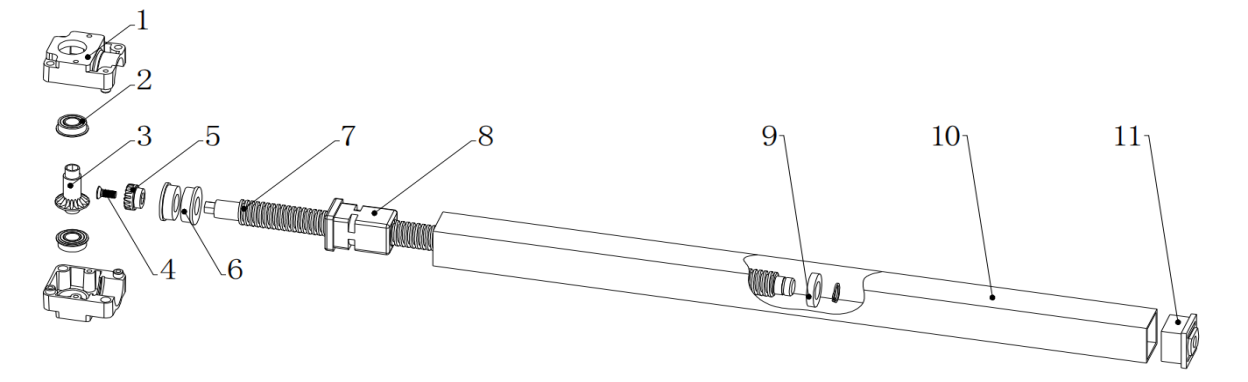 图1：升降丝杆组成参考样图说明： 1——齿轮箱外壳，锌铝合金压铸件； 2——传动用轴承，一般为2件； 3——传动齿轮，铁合金件（铁齿轮），热处理；中空，中间为传动杆配合用六角孔； 4——螺钉，用于固定从动齿轮； 5——从动齿轮，铁合金件（铁齿轮），热处理； 6——从动+承载用轴承，一般为2件； 7——丝杆，45#钢，热处理； 8——内螺纹件，注塑件； 9——丝杆导向件和限位件； 10——外套管，一般为20mm*20mm*0.7mm镀锌方管； 11——外套管固定件，注塑件。 注：转动、滑动部位的零配件应加润滑脂，如齿轮箱、丝杆与内螺纹件和丝杆导向件与外套管内壁之间。 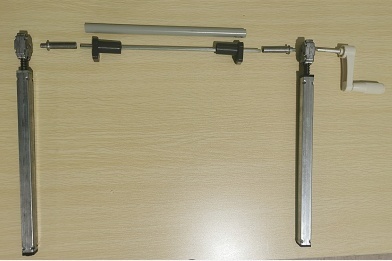 图2：升降丝杆参考样照三、安全要求 1、所有零部件应无破损。 2、金属件应无端部未封口的管件，封盖应不易脱落。3、与人体接触的部位、存放物品的部位不应有毛刺、刃角、锐棱、透钉及其它尖锐物。4、升降调节机构应设有锁定装置或限位装置，该装置应灵活、可靠、安全。5、升降调节器和六角转轴应设置防护装置。6、相对运动的机械装置部件与人体接触部位的间隙应≤5mm 或≥25 mm。7、与人体接触的座面、椅背和扶手等边缘倒圆角的半径至少应为 2 mm。 8、某些可能造成伤害的部件，应不可能被接触到，除非使用专门的拆卸工具。课桌椅应不可能被随意拆卸，除非使用专门的拆卸工具。9、使用润滑油的部件应适当遮盖。 10、螺丝安装应紧固，桌椅着地应平稳、无倾斜摇摆现象。11、所有无覆盖的孔洞直径及间隙应≤5 mm 或≥25 mm。四、其他要求1、课桌椅的各项技术参数允许正偏离。五、实物样品要求投标人需按下列要求提供课桌和课椅样品，样品包装上注明投标人名称；六、商务条款要求1.质保期▲1.1所有货物至少5年质保期；质保期内因产品本身缺陷（非人为因素）造成各种故障应由供应商免费技术服务和维修。1.2供应商在投标文件中说明质保期内提供的服务计划。1.3质保期内，要求供应商7×24小时电话响应技术咨询；除非招标文件另有规定，供应商须在接到采购人维修要求电话后，4小时内派技术人员到现场维修。2．验收要求： 2.1 课桌椅到达使用单位后，供应商应至少将以下资料移交使用单位进行验收。a) 课桌椅配置清单； b) 技术参数（包括尺寸、材质和工艺）；c) 第三方检测合格报告。2.2 使用单位根据供应商的资料进行验收，验收合格后方可使用。 ——在学校使用现场，从供货中随机抽取 1 组样品。 ——产品的外观、主要尺寸、尺寸偏差、安全要求等可在现场验收。其他项目(表面理化性能、有害物质限量)由采购方随机抽取一套送第三方检测机构进行检测后验收。3．培训要求3.1．中标供应商应对采购人的维修人员提供培训，使其能对系统进行日常的维护保养及能对一般故障进行维修。3.2．旨在提供更好的其他方式培训。七、数量在龙湾区范围内约27所中小学校，共6135套，投标供应须考虑送货上门等相关全部费用。第七章 评标原则及方法一. 总  则评标工作遵循公平、公正、科学、择优原则和诚实、信誉、效率的服务原则。本着科学、严谨的态度，认真进行评标。择优选用，推进技术进步，确保工程质量、交货期，节约投资，最大限度的保护当事人权益，严格按照招标文件的商务、技术要求，对投标文件进行综合评定，提出优选方案，编写评标报告。对落标单位，评委会不作任何落标解释。投标人不得以任何方式干扰招投标工作的进行，一经发现其投标文件将被拒绝。二、评标组织评标工作由采购人依法组建的评标委员会负责，评标全过程由有关部门指导监督。三、评标程序开标后，采购人或采购代理机构对各投标人的资格进行审查；然后评标委员会对合格投标人的进行符合性审查，按照招标文件中规定的评标方法和标准，对符合性审查合格的投标文件进行商务和技术评估，综合比较与评价。四、 评标办法本项目评标办法采取百分制综合评分法，其中商务技术70分（商务技术权值为70%），投标报价30分（投标报价权值为30%）。即最大限度地满足招标文件实质性要求前提下，按照招标文件中规定的各项评分内容进行综合评审。以综合得分（即商务技术文件得分和投标报价得分的总和）高到低进行排序，综合得分第一名的投标人确定为第一中标候选人（得分相同投标报价低的排序前位；得分且投标报价相同的，由评标委员会抽签决定），综合得分第二名的投标人推荐为第二中标候选人。评标过程中遇到特殊情况，由评标委员会遵循公平、公正原则，采取记名投票方式按照少数服从多数原则决定。五、评分细则1.商务技术文件的评定（70分）投标人的商务技术最终得分为评标委员会各评委有效评分的算术平均值（计分过程中，四舍五入，保留二位小数）。备注：以上相关证书、合同、检测报告等证明资料，须提供扫描件加盖投标人公章或电子签章。2.投标报价评分（30分）：2.1满足采购文件要求且投标价格最低的投标报价为评标基准价；1）有效投标人的投标价等于评标基准价时，其投标报价评分值为满分；2）报价得分=（评标基准价/投标人投标报价）×30分（四舍五入，保留小数点后2位）3）如投标人报价超过采购预算，其投标文件作无效标处理。4）所有投标人商务报价均超采购预算，重新组织招标。2.2政府采购政策说明价格扣除，详见“第二章 投标人须知”规定，如仅面向中小微企业采购，不进行价格扣除。3.有效投标人的综合得分为技术资信文件得分和投标报价得分的总和。政府采购活动现场确认声明书温州市龙湾区教育技术服务中心：温州市方略工程项目管理有限公司：本人经由                  （单位）负责人        （姓名）合法授权参加项目                    ）（编号：             ）政府采购活动，经与本单位法人代表（负责人）联系确认，现就有关公平竞争事项郑重声明如下： 一、本单位与采购人之间 □不存在利害关系 □存在下列利害关系：  A.投资关系    B.行政隶属关系    C.业务指导关系  D.其他可能影响采购公正的利害关系（如有，请如实说明）                 。  二、现已清楚知道参加本项目采购活动的其他所有供应商名称，本单位 □与其他所有供应商之间均不存在利害关系 □与           （供应商名称）之间存在下列利害关系：  A.法定代表人或负责人或实际控制人是同一人；  B.法定代表人或负责人或实际控制人是夫妻关系；  C.法定代表人或负责人或实际控制人是直系血亲关系；  D.法定代表人或负责人或实际控制人存在三代以内旁系血亲关系；  E.法定代表人或负责人或实际控制人存在近姻亲关系；  F.法定代表人或负责人或实际控制人存在股份控制或实际控制关系；  G.存在共同直接或间接投资设立子公司、联营企业和合营企业情况；  H.存在分级代理或代销关系、同一生产制造商关系、管理关系、重要业务（占主营业务收入50%以上）或重要财务往来关系（如融资）等其他实质性控制关系；    I.其他利害关系情况。三、现已清楚知道并严格遵守政府采购法律法规和现场纪律。四、我发现供应商           之间存在或可能存在上述第二条第             项利害关系。供应商代表签字： 年  月  日说明：填写完毕，发送至邮箱243995196@qq.com 。序号名 称编 列 内 容1采购人名称：温州市龙湾区教育技术服务中心地址：温州市龙湾区永中街道府后路77号龙湾便民服务中心9-10楼项目联系人（询问）：吴老师 项目联系方式（询问）：0577-86550782 质疑联系人： 沈老师质疑联系方式：0577-85600678 2采购代理机构名    称：温州市方略工程项目管理有限公司             地    址：龙湾区蒲州街道高一路158号圣特立集团B幢4楼402室传    真：0577-88751115       项目联系人（询问）：罗木林项目联系方式（询问）：13858856968质疑联系人：庄芳芳 质疑联系方式：139688070443采购项目名称手摇式升降课桌椅4▲采购预算金额预算执行确认书：临[2024]395号，预算及最高限价1894500元，供应商的总报价高于最高限价的按无效报价处理。本项目预算为跨年度，其中2024年为1094500元，2025年为80000元5▲供货期服务期：40日历天6▲采购范围详见招标文件要求7▲供应商资格要求详见“招标公告”8▲是否接受联合体详见“招标公告”9▲供应商信用查询（1）供应商信用信息查询的查询渠道：“信用中国”(https：//www.creditchina.gov.cn/)；“中国政府采购网”（http://www.ccgp.gov.cn/）；（2）供应商信用信息查询截止时点：本项目投标响应文件递交截止时间。（3）供应商信用信息查询记录和证据留存的具体方式：网页截图打印；（4）信用信息的使用规则：①在“信用中国”：被列入失信被执行人名单、税收违法黑名单，将拒绝其参与本次政府采购活动；②在“中国政府采购网”：被列入政府采购严重违法失信行为记录名单，将拒绝其参与本次政府采购活动。（5）投标供应商具有以上第（4）点所述信息记录的，其投标按废标处理。10分包未经采购人同意不允许分包11现场踏勘不组织自行前往。因现场勘查不充分导致的报价缺失由供应商自行承担，采购人不再另行支付费用。踏勘期间发生的费用或意外导致伤亡等一切责任和损失均由供应商自行负责。对采购范围及技术要求予以进一步明确，但踏勘期间发生的费用或意外导致伤亡等一切责任和损失均由供应商自行负责。12供应商提出疑问或要求澄清的截止时间在《中华人民共和国政府采购法》规定的时间前提出，以书面形式扫描件及电子版word形式向采购代理机构提出，发送至邮箱243995196@qq.com。13偏离偏差允许幅度及其处理方法：允许细微偏差，不允许重大偏差。由评标委员会判断，细微偏差要求供应商在评标结束前予以澄清、说明或补正，不接受要求进行的，评标委员会有权做无效标处理，详见评标办法。14▲响应文件有效期自响应文件提交截止时间起生效，有效期90天。15投标保证金本项目无需提交投标保证金；16投标文件的组成投标文件由资格文件、技术资信文件、报价文件三部分组成。17投标文件的签章要求供应商应先安装“政采云电子交易客户端”，并按照本招标文件和“政府采购云平台”的要求，通过“政采云电子交易客户端”编制并加密响应文件。18响应文件的签章投标文件的均须按采购文件格式要求，由投标供应商加盖单位电子公章或实体公章和法定代表人或其授权代表电子印章（或签字）。投标文件中所涉及的电子公章必须是投标供应商全称的CA电子公章或实体公章，不得使用投标专用章、合同章等类似图章代替。19投标文件的形式、制作及组成本项目实行在线投标响应（电子投标）。投标人须准备电子投标文件（包括“电子加密投标文件”和“备份投标文件”两类，在投标文件编制完成后同时生成）。（1）“电子加密投标文件”是指通过“政采云电子交易客户端”完成投标文件编制后生成并加密的数据电文形式的投标文件。（2）“备份投标文件”是指与“电子加密投标文件”同时生成的数据电文形式的电子文件（备份标书），其他方式编制的备份投标文件视为无效备份投标文件。以上两类投标文件均由资格文件、商务技术文件、报价文件三部分组成。20投标文件的份数（1）“电子加密响应文件”：在线上传递交，一份。（2）“备份响应文件”：可以以电子邮件方式传送至温州市方略工程项目管理有限公司电子邮箱（243995196@qq.com）在投标截止时间前收到；也可以用以U盘存储，密封包装后（顺丰快递或EMS邮寄形式）在投标文件递交截止时间一天前递交，一份，邮寄地址：温州市龙湾区蒲州街道高一路158号圣特立集团B幢4楼，庄芳芳收，13968807044。（3）供应商中标后提供一正三副纸质响应文件和电子响应文件与纸质响应文件内容一致的承诺书给采购组织机构留底以作项目验收存档使用。21投标文件的上传和递交（1）“电子加密投标文件”的上传、递交：a.供应商应在投标文件递交截止时间前将“电子加密投标文件”成功上传递交至“政采云平台”，否则投标无效。b.“电子加密投标文件”成功上传递交后，供应商可自行打印投标文件接收回执。（2）“备份投标文件”的密封包装、递交：a.供应商在“政采云平台”完成“电子加密投标文件”的上传递交后，还可以（建议顺丰快递寄形式）在投标文件递交截止时间前递交以介质（U盘）存储的 “备份投标文件”（一份）；顺丰快递邮寄形式快递至采购代理机构地址（地址详见招标采购文件）；解密CA必须是上传并制作电子投标文件CA锁。b.“备份投标文件”应当密封包装，并在包装上标注投标项目名称、投标单位名称并加盖公章。没有密封包装或者逾期邮寄送达至投标地点的“备份投标文件”将不予接收。c.通过“政采云平台”成功上传递交的“电子加密投标文件”已按时解密的，“备份投标文件”自动失效。投标文件递交截止时间前，供应商仅递交了“备份投标文件”而未将“电子加密投标文件”成功上传至“政采云平台”的，投标无效。d.供应商应加强U盘的包装与保护，因包装不当而造成“备份投标文件”损坏或不能在开评标现场设备上正确读取的责任由供应商自负。22电子加密投标文件的解密和异常情况处理（1）开标后，采购组织机构将向各供应商发出“电子加密投标文件”的解密通知，各供应商代表应当在接到解密通知后30分钟内自行完成“电子加密投标文件”的在线解密。（2）通过“政采云平台”成功上传递交的“电子加密投标文件”无法按时解密，供应商如按规定递交了“备份投标文件”的，以“备份投标文件”为依据（由采购组织机构按“政采云平台”操作规范将“备份投标文件”上传至“政采云平台”，上传成功后，“电子加密投标文件”自动失效），否则视为投标文件撤回。（3）投标文件递交截止时间前，供应商仅递交了“备份投标文件”而未将电子加密投标文件上传至“政采云平台”的，投标无效。23响应文件递交截止时间及地点投标文件递交截止时间：详见“招标公告”规定递交地点：本项目通过“政府采购云平台（https：//www.zcygov.cn/）”实行在线投标响应（电子投标）。24开标时间和地点开标时间：同投标文件递交截止时间开标地点：龙湾区蒲州街道高一路158号圣特立集团B幢4楼。25评标委员会的组建采购人按照《中华人民共和国政府采购法》等有关法律、法规的规定组建评标委员会，成员人数为5人或以上单数，其中评审专家不少于成员总数的三分之二，除采购人代表外的专家将在评标专家库中随机抽取产生。26确定成交供应商方式由采购人确定。27履约保证金不需要其他其他28政府采购政策本项目扶持中小企业（监狱企业、残疾人福利性单位）有关政策本采购项目类别：  货物   服务   工程 1、本项目专门面向中小企业采购，制造商应为中小微企业或监狱企业或残疾人福利性单位；不再执行价格评审优惠的扶持政策。1、扶持小微企业（监狱企业、残疾人福利性单位）： 根据工信部等部委发布的《关于印发中小企业划型标准规定的通知》（工信部联企业〔2011〕300号）。2、根据财政部发布的《政府采购促进中小企业发展管理办法》财库（2020）46号的相关规定：3、财政部关于进一步加大政府采购支持中小企业力度的通知（财库〔2022〕19号）的相关规定；4、是否为预留份额项目：本项目 是 （“是”或者“非”）预留份额的采购项目。 货物、服务类项目：对于未预留份额专门面向中小企业的政府采购，以及预留份额政府采购服务项目中的非预留部分标项，在评审时对符合规定的小微企业报价原则上按最高优惠幅度10%给予扣除，用扣除后的价格参加评审；接受大中型企业与小微企业组成联合体或者允许大中型企业向一家或者多家小微企业分包的政府采购货物或服务项目，对于联合协议或者分包意向协议约定小微企业的合同份额占到合同总金额30%以上的，采购单位、采购代理机构应结合项目实际，对联合体或者大中型企业的报价原则上按最高优惠幅度4%给予扣除（仅适用于接受联合体投标或分包小微企业的），用扣除后的价格参加评审。 工程类项目：对于未预留份额专门面向中小企业的政府采购，以及预留份额政府采购服务项目中的非预留部分标项，采购人、采购代理机构应当对符合本办法规定的小微企业报价给予 3%的扣除，用扣除后的价格参加评审。组成联合体或者接受分包合同的中小企业与联合体内其他企业、分包企业之间不得存在直接控股、管理关系。5、根据财库〔2017〕141号的相关规定，在政府采购活动中，残疾人福利性单位视同小型、微型企业，享受评审中价格扣除政策。属于享受政府采购支持政策的残疾人福利性单位，应满足财库〔2017〕141号文件第一条的规定，并在响应文件中提供残疾人福利性单位声明函。6、根据财库〔2014〕68号的相关规定，在政府采购活动中，监狱企业视同小型、微型企业，享受评审中价格扣除政策，并在响应文件中提供由省级以上监狱管理局、戒毒管理局（含新疆生产建设兵团）出具的属于监狱企业的证明文件。29合同备案（1）中标供应商须在中标通知书发出之日起30日历天内与采购人签订合同。（2）中标供应商与采购人签订合同后，2日历天内将合同扫描件电子版发给采购代理机构邮箱：243995196@qq.com。30合同履约管理合同签订后，采购人依法加强对合同履约进行管理，并在中标单位服务、项目验收等重要关节，如实填写《合同验收报告》（或考核资料），并及时向同级财政部门报告验收过程中遇到的问题。31解释权构成本采购文件的各个组成文件应互为解释，互为说明；如有不明确或不一致，构成合同文件组成内容的，以合同文件约定内容为准，且以专用合同条款约定的合同文件优先顺序解释；仅适用于招标投标阶段的约定，按招标公告、供应商须知、评标办法、投标文件格式的先后顺序解释；同一文件中就同一事项的约定不一致的，以逻辑顺序在后者为准；同一文件不同版本之间有不一致的，以形成时间在后者为准。按本款前述约定仍不能形成结论的，由采购人负责解释。32货币形式招标文件中所涉及的货币形式均为人民币。33工程报价特别提醒1）任何与报价相关的信息请只在报价文件中体现，否则发生报价泄露的，由供应商自行承担相关责任。2）采购代理服务费：本次采购代理服务费根据《采购代理服务收费管理暂行办法》计价格[2002]1980号文件规定按货物类标准计取，最高不超过1.8万元，投标人在投标报价中综合考虑采购代理服务费，须计入投标报价中，投标人在投标报价中综合考虑，无需单独列报，包含在总报价中即可，由中标单位在领取中标通知书时支付给招标代理机构。①采购代理服务费可以是现金、支票或汇票。②单位名称：温州市方略工程项目管理有限公司开户银行：浙江温州龙湾农商银行高新支行科技城分理处银行账户：20100025386614434项目属性与核心产品A货物类，单一产品或核心产品为：课桌椅  。B服务类。35其他注意事项如有询标及其他要求需，投标人的法定代表人或其授权委托人接到通知后30分钟内回复，否则视为放弃回复或默认采购人/评标委员会作出的评审结果。36样品（1）样品： 详见采购文件 第六章 采购内容及要求；（2）样品制作的标准和要求： 详见采购文件 第六章 采购内容及要求；（3）样品的评审方法以及评审标准：详见采购文件 第七章 评标原则及方法；（4）是否需要随样品提交检测报告：否；是。（5）提供样品的时间：提交投标文件截止时间前；地点： 龙湾区蒲州街道高一路158号圣特立集团B幢4楼402室；联系人：庄芳芳，联系电话： 13968807044。请投标人在上述时间内提供样品并按规定位置安装完毕。超过截止时间的，采购人或采购代理机构将不予接收，并将清场并封闭样品现场。(6)采购活动结束后，对于未中标人提供的样品，采购人、采购代理机构将通知未中标人在规定的时间内取回，逾期未取回的，采购人、采购代理机构不负保管义务；对于中标人提供的样品，采购人将进行保管、封存，并作为履约验收的参考。（7）制作、运输、安装和保管样品所发生的一切费用由投标人自理。序号内容备注1资格文件附件一1）法定代表人（单位负责人）授权书和被授权人有效身份证明2）营业执照(或事业法人登记证书或其它工商等登记证明材料)3）资格条件承诺函4）申请材料真实性声明5）中小企业声明函序号内容备注1投标函2法定代表人身份证明书（适用于无委托代理人的情况）或附有法定代表人身份证明的授权委托书（适用于有委托代理人的情况）；3供应商基本情况表，投标人综合实力介绍4投标人认证情况5投标人类似业绩情况6主要服务人员表7技术偏离表、商务偏离表8生产设备情况9产品性能情况介绍10投标产品原材料及零部件选用的材质、规格情况11投标产品质量检测报告12施工组织计划13售后服务方案14招标文件规定需要提供的其他资料15根据商务技术文件评分内容，各供应商参照评分标准根据自身情况提供序号内容备注1开标一览表2投标分项报价表序号标的名称所属行业制造商为企业名称从业人员（人）营业收入（万元）资产总额（万元）属于（填入大型、中型、小型或微型）企业1工业23456789行业名称指标名称计量单位大型中型小型微型农、林、牧、渔业营业收入(Y)万元Y≥20000500≤Y＜2000050≤Y＜500Y＜50工业*从业人员(X)营业收入(Y)人万元X≥1000Y≥40000300≤X＜10002000≤Y＜4000020≤X＜300300≤Y＜2000X＜20Y＜300建筑业营业收入(Y)资产总额(Z)万元万元Y≥80000Z≥800006000≤Y＜800005000≤Z＜80000300≤Y＜6000300≤Z＜5000Y＜300Z＜300批发业从业人员(X)营业收入(Y)人万元X≥200Y≥4000020≤X＜2005000≤Y＜400005≤X＜201000≤Y＜5000X＜5Y＜1000零售业从业人员(X)营业收入(Y)人万元X≥300Y≥2000050≤X＜300500≤Y＜2000010≤X＜50100≤Y＜500X＜10Y＜100交通运输业 *从业人员(X)营业收入(Y)人万元X≥1000Y≥30000300≤X＜10003000≤Y＜3000020≤X＜300200≤Y＜3000X＜20Y＜200仓储业*从业人员(X)营业收入(Y)人万元X≥200Y≥30000100≤X＜2001000≤Y＜3000020≤X＜100100≤Y＜1000X＜20Y＜100邮政业从业人员(X)营业收入(Y)人万元X≥1000Y≥30000300≤X＜10002000≤Y＜3000020≤X＜300100≤Y＜2000X＜20Y＜100住宿业从业人员(X)营业收入(Y)人万元X≥300Y≥10000100≤X＜3002000≤Y＜1000010≤X＜100100≤Y＜2000X＜10Y＜100餐饮业从业人员(X)营业收入(Y)人万元X≥300Y≥10000100≤X＜3002000≤Y＜1000010≤X＜100100≤Y＜2000X＜10Y＜100信息传输业 *从业人员(X)营业收入(Y)人万元X≥2000Y≥100000100≤X＜20001000≤Y＜10000010≤X＜100100≤Y＜1000X＜10Y＜100软件和信息技术服务业从业人员(X) 营业收入(Y)人万元X≥300  Y≥10000100≤X＜3001000≤Y＜1000010≤X＜100  50≤Y＜1000X＜10Y＜50房地产开发经营营业收入(Y)资产总额(Z)万元万元Y≥200000Z≥100001000≤Y＜2000005000≤Z＜10000100≤Y＜10002000≤Z＜5000Y＜100Z＜2000物业管理从业人员(X)营业收入(Y)人万元X≥1000Y≥5000300≤X＜10001000≤Y＜5000100≤X＜300500≤Y＜1000X＜100Y＜500租赁和商务服务业从业人员(X) 资产总额(Z)人万元X≥300  Z≥120000100≤X＜3008000≤Z＜12000010≤X＜100  100≤Z＜8000X＜10Z＜100其他未列明行业 *从业人员(X)人X≥300100≤X＜30010≤X＜100X＜10采购产品名称型号规格和主要配置数量成交价完工期备注合同总价大写：小写：大写：小写：大写：小写：大写：小写：大写：小写：法定代表人（负责人）或委托代理人身份证复印件供应商名称注册地址邮政编码联系方式联系人手机号码联系方式传真网址组织结构法定代表人姓名技术职称技术职称电话技术负责人姓名技术职称技术职称电话成立时间员工总人数：员工总人数：员工总人数：员工总人数：员工总人数：员工总人数：企业资质等级其中项目经理项目经理项目经理营业执照号其中高级职称人员高级职称人员高级职称人员注册资金其中中级职称人员中级职称人员中级职称人员开户银行其中初级职称人员初级职称人员初级职称人员账号其中技工技工技工经营范围备注序号采购人项目名称合同金额签约日期联系人联系电话备注姓名本工程拟任岗位年龄性别专业学历从事本专业年限备注内   容招标文件规定要求投标文件对应条款偏离情况偏离说明技术条款技术条款技术条款技术条款技术条款内   容招标文件规定要求投标文件对应条款偏离情况偏离说明商务条款商务条款商务条款商务条款商务条款序号货 物 名 称品牌产地主要规格型号数量彩色实物图片备注序号备品备件名称型 号 规 格数量原产地及制造商名称单  价合  价序号专用工具名称型 号 规 格数量原产地及制造商名称单  价合  价序号备品备件名称型 号 规 格数量原产地及制造商名称单  价合  价序号样品名称数量备注项目名称投标报价备注小写：        ；大写：          项目货物名称品牌型号规格、产地制造厂商名称数量出厂单价（含税）总价（含税）免费保修期123456... ...运杂及保险费（含卸货）运杂及保险费（含卸货）运杂及保险费（含卸货）安装调试费（包括设备的测试、调试、验收等费用）安装调试费（包括设备的测试、调试、验收等费用）安装调试费（包括设备的测试、调试、验收等费用）培训费、技术服务费、售后服务费等培训费、技术服务费、售后服务费等培训费、技术服务费、售后服务费等采购代理服务费采购代理服务费采购代理服务费含含含含含投标总价投标总价投标总价序号名称详细技术要求1颜色灰色（最终颜色可根据采购人要求定制）2尺寸▲桌面：宽600mm×深450mm×厚18mm；桌面距地面手摇调节高度：高中学段宜（700-820）mm，初中学段宜（670-790）mm，小学高段宜（610-730）mm，小学低段宜（550-670）mm，桌面高度可通过手摇工具自由升降调节，并印有丝网尺寸。3桌面1、基材采用中纤板材料，双贴面饰面，厚度18mm，正表面加耐磨层，桌面材料抗菌、抗污、抗褪色、应具有漫反射,桌面四边采用环保PP耐冲击塑料一级新料无缝注塑封边一次性成型并带有安全圆角；按照人体工程学原理进行弧度设计鸭嘴边,使肘部与桌沿具有良好的交互性，经水滴试验无渗透，完美地长期保护桌面及桌面四边四角，美观与坚固兼备，桌面平整度≤0.20mm，桌面前端正中间设有一文具槽，规格长≥250mm×宽≥30mm，凹入深度≥3mm，颜色：桌面橡木色、边缘深灰亚光色，甲醛释放量符合国家标准要求，达到E1级（颜色可根据采购人要求定制）4书包斗书包斗尺寸：宽度≥450mm±2mm、深度≥350mm±2mm；内径高度尺寸：为147±3mm；采用0.8mm优质冷轧钢板液压一次性成型，桌斗边缘经过多道卷边、修边处理，光滑圆润无毛刺。5桌腿/桌脚1、课桌两侧桌腿应对称，不能有明显的偏移现象，钢架颜色可定制。桌腿和桌脚成直角焊接，牢固可靠；桌腿和桌脚采用扁圆管并使用手摇式升降。2、▲桌脚采用扁圆管；尺寸为35mm×70mm，喷涂前的钢管壁厚不低于1.2mm，桌腿升降外钢管采用扁圆管；尺寸为35mm×70mm，内升降钢管采用扁圆管；尺寸为25mm×54mm，喷涂前的钢管壁厚不低于1.2mm。3、桌脚四端配置高强度增强PE塑料外套，并用有倒钩技术功能，以防脱落、防移动从而避免产生噪音或刮伤地板板面的功能。4、▲桌腿和桌脚成直角焊接，牢固可靠，桌斗下方两侧桌腿与桌脚设有横档，横档采用30×50×1.2mm扁圆管，并带有书包篮，材料采用φ4厘钢筋和φ13×1.2mm圆管焊接成型。5、桌腿内钢管上印有升降高度的刻度线和数字，要求标示或数字清晰醒目不易褪色脱落。6挂钩桌斗两侧各配一只抗老化的ABS（或PP）材料一次成型挂钩，在静止状态下可以承载≥15kg的挂物，以便学生挂书包、雨具等。7升降丝杆1、▲升降方式：左右脚架各安装一组高低自动（无极）升降调节器，升降调节器传动齿轮采用优质铁合金材料压铸，齿轮箱体采用锌合金压铸，螺杆采用中碳钢T型螺纹传动，手摇上下升降时确保齿轮不跳牙或崩牙，暗藏调节保护装置，高度调整完毕，螺杆限位固定，并必须有限定最高调节高度的保护装置；手摇升降调节孔应有覆盖或保护装置。2、桌斗下侧设一条圆管作为左右齿轮箱联动传动的保护装置配升降调整专业工具（手摇柄）；（每40-50套课桌椅配5套升降调整专业工具）。8工艺要求1、外观：表面不允许有裂纹、破损、明显修补痕迹，明显色差等缺陷；边缘平整圆滑，无分层；外表和内表以及手指可触及的隐蔽处，均不得有锐利的棱角、毛刺。2、平稳性：螺丝安装应紧固；课桌着地应平稳，不得有倾斜摇摆现象。3、所有铁件必须使用机器人自动焊接，做到焊接平整、满焊、无虚焊、无脱焊、无明显焊疤、焊接处均匀光滑。4、所有金属部件表面涂装：钢管架表面涂装前应经过金属表面处理自动化生产线处理工艺，包括抛丸工艺、除油、除锈、脱脂、水洗、表面硅烷化处理等生产工序；再采用自动高压静电喷塑，流水线高温固化，使涂层与金属表面的附着力更强，耐腐蚀，不易脱落，长时间使用也不会产生表面漆剥落现象；涂装件不得有明显的气泡、流痕、漏底、皱皮和其它损伤；漆膜的附着力、硬度、耐冲击力均达到国家标准。5、其他各项指标应符合GB/T 3976-2014《学校课桌椅功能尺寸及技术要求》、QB/T 4071-2021《课桌椅》、T/ZZB 0434-2018《课桌椅》标准的规定。参考图片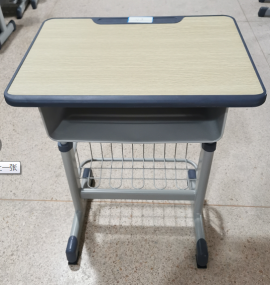 投标时提供初中课桌样品一张，未按要求提供样品或提供样品不符合要求的按样品零分处理。序号名称详细技术要求1颜色灰色（最终颜色可根据采购人要求定制）2尺寸椅面高度可调节，高中学段宜（400-480）mm，初中学段宜（380-460）mm，小学高段宜（360-440）mm，小学低段宜（320-400）mm，椅面高度可通过手摇工具自由升降调节，并印有丝网尺寸。3坐垫/靠背▲靠背和坐垫材质：采用全新环保PP料经注塑一次性成型。1、靠背尺寸：410*280*92mm±2mm，靠背设有宽为5mm±1mm，并带有100个条形镂空设计，透气美观大方，产品上沿外带一个椭圆形镂空把手设计，尺寸96mm*32mm±2mm，方便椅子的整体拿放，靠背背面两侧均设有2根5mm厚的加强筋，中部设有连接带弹性倾斜装置，使坐姿更舒适，靠背弹性装置连接固定于20*40mm厚1.2mm扁圆管，靠背背面两侧带有铝压铸缓冲回弹器，表面采用电镀处理，并且内部安装有扭簧，学生靠上靠背时可带有最大向后倾斜20°的缓冲空间，端正坐姿时扭簧自动回收20°就可调整为正常坐姿状态，增加人体舒适度。此设计符合人体工学并大大增加了学生学习时的舒适度，两侧包覆，靠背四周及底部不得有毛边，不刮手。2、椅面尺寸：420mm*390mm*60mm，中间带有98个条形镂空设计，宽度为5mm±1mm，产品中部靠前微凸，符合人体生物学设计，缓减因为久坐造成的不适于酸痛，坐姿舒适。能让臀部自动与座垫完美舒适结合，借此有效分解自身动力，减缓久坐疲劳。座垫、靠背均添加抗紫外线塑料粉末，设计符合人类工效学原理。4椅腿/椅脚1、课椅两侧椅腿应对称，不能有明显的偏移现象；钢架颜色可定制，椅腿和椅脚成直角焊接，牢固可靠；椅腿和椅脚采用扁圆钢管并使用手摇式升降。2.▲椅脚采用扁圆管；尺寸为35mm×70mm，喷涂前的钢管壁厚不低于1.2mm，椅腿升降外钢管采用扁圆钢管：尺寸为35mm×70mm，内升降钢管采用扁圆钢管：尺寸为25mm×54mm；喷涂前的钢管壁厚不低于1.2mm；靠背支撑管采用20×40×1.2mm扁圆管。3、椅脚四端配置高强度材质为PE塑料外套，并用有倒钩技术功能，以防脱落，防移动从而避免产生噪音或刮伤地板板面的功能。4两椅腿间设有横档，横档采用扁圆管，规格为30mm×50mm×1.2mm，座板与椅架采用4枚螺丝固定，靠背与椅架用4枚螺丝固定。5、桌腿内钢管上印有升降高度的刻度线和数字，要求标示或数字清晰醒目不易褪色脱落。5升降丝杆▲升降方式：1、左右脚架各安装一组高低自动（无极）升降丝杆，升降丝杆传动齿轮采用优质铁合金材料压铸，齿轮箱体采用锌合金压铸，螺杆采用中碳钢T型螺纹传动，手摇上下升降时确保齿轮不跳牙或崩牙，暗藏调节保护装置，高度调整完毕，螺杆限位固定，并必须有限定最高调节高度的保护装置；手摇升降调节孔应有覆盖或保护装置。2、椅面高度可调节，高中学段宜（400-480）mm，初中学段宜（380-460）mm，小学高段宜（360-440）mm，小学低段宜（320-400）mm；通过手摇工具手摇自由升降，并印有丝网尺寸。6工艺要求1、外观：表面不允许有裂纹、破损、明显修补痕迹，明显色差等缺陷；边缘平整圆滑，无分层；外表和内表以及手指可触及的隐蔽处，均不得有锐利的棱角、毛刺。2、平稳性：螺丝安装应紧固；课椅着地应平稳不得有倾斜摇摆现象。3、所有铁件必须使用机器人自动焊接；做到焊接平整、满焊、无虚焊、无脱焊、无明显焊疤，焊接处均匀光滑。4、所有金属部件表面涂装：钢管架表面涂装前应经过金属表面处理自动化生产线处理工艺，包括抛丸工艺、除油、除锈、脱脂、水洗、表面硅烷化处理等生产工序；再采用自动高压静电喷塑，流水线高温固化，使涂层与金属表面的附着力更强，耐腐蚀，不易脱落，长时间使用也不会产生表面漆剥落现象；涂装件不得有明显的气泡、流痕、漏底、皱皮和其它损伤；漆膜的附着力、硬度、耐冲击力均达到国家标准。5、其他各项指标应符合GB/T 3976-2014《学校课桌椅功能尺寸及技术要求》、QB/T 4071-2021《课桌椅》、T/ZZB 0434-2018《课桌椅》标准的规定。7参考图片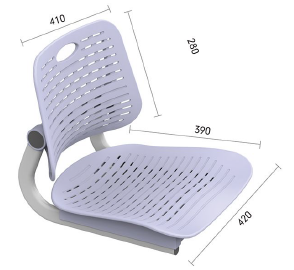 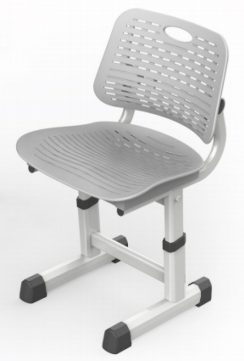 投标时提供：1、初中课椅样品一张，2、靠背板一块及铝压铸缓冲回弹器表面电镀二个；计1套（3D打印无效）。未按要求提供样品或提供样品不符合要求的按样品零分处理。样品名称要求课桌和课椅实物1套课桌或课椅升降丝杆（含手摇柄）1套靠背板一块及铝压铸缓冲回弹器表面电镀二个；计1套（3D打印无效）1套序号评定项目评分标准分值备注1认证情况投标人获得CEC中国环境标志产品认证证书、CEC家具产品环保卫士认证证书、人类工效学产品认证证书，每提供1个有效证书得1分，最高得3分。(备注：提供全国认证认可信息公共服务平台网站查询截图及认证证书扫描件加盖投标人公章或电子签章，不提供或提供资料不齐的不得分)0-3分客观分2同类业绩根据投标人2021年1月1日以来同类项目（课桌椅）业绩打分，每提1个业绩得1分，最高3分。销售业绩须提供证明文件扫描件加盖投标人公章或电子签章，证明文件以合同文本和验收报告或中标通知书和验收报告为准，时间以合同签订时间或中标通知书落款时间为准，缺一不可，不提供证明文件不得分。0-3分客观分3企业人员配置情况根据企业人员配置恰当、人员结构合理、从业经验丰富打分。满足采购需求的得3分；基本满足采购需求的得2分；不太满足采购需求得1分，未提供得0分。0-3分主观分4生产设备情况1.根据投标人提供用于本项目的主要生产设备配置情况（0-3分）：提供核心专业生产设备，具体要求如下：激光切管机、精密推台锯或精密裁板锯、自动封边机、三排多轴钻、喷塑流水线、砂光机、焊接机器人、钢管自动化切割机、弯管机、注塑机。全部提供的得3分，缺一项扣0.3分。注：应提供相应设备的实景照片以及发票复印件加盖投标人单位公章。提供的设备名称叫法不一致，可为同种设备或同种更先进的设备，但应提供相应证明材料经评委一致认可。2.投标人生产场所（含裁断、打弯、钻孔、焊接、抛光、打砂、喷塑）建设项目通过环境保护主管部门环境影响评价审批意见，且准予投入正式运行的，得1分。注：须提供环境保护主管部门审批意见及验收意见文件，否则不得分。3.投标人家具生产的钢型材表面处理生产线建设项目通过环境保护主管部门环境影响评价审批意见，且通过验收监测要求的，得1分。注：须提供环境保护主管部门审批意见文件及第三方具有相关资质的机构出具的监测报告，否则不得分。0-5分客观分5产品性能情况投标产品的符合性、满足性及整体外形的美观性、功能实用性、人体工程学符合性等打分。提供的产品，优于采购需求的得5分；提供的产品，满足采购需求的得4分；提供的产品，基本满足采购需求的得3分；提供的产品，不太满足采购需求得1.5分；完全不满足采购需求或未提供得0分。0-5分主观分6投标产品制造、安装的技术、工艺、质量等情况根据投标产品制造、安装的技术、工艺、质量是否先进、科学、合理等情况打分。满足采购需求的得3分；基本满足采购需求的得2分；不太满足采购需求得1分，未提供实施得0分。0-3分主观分7投标产品原材料及零部件选用的材质、规格情况根据投标产品原材料及零部件选用的材质、规格、符合情况打分。提供的实施方案，优于采购需求的得5分；提供的实施方案，满足采购需求的得4分；提供的实施方案，基本满足采购需求的得3分；提供的实施方案，不太满足采购需求得1.5分；完全不满足采购需求或未提供实施方案得0分。0-5分主观分8投标产品质量检测报告内容根据2021年以来送检方具有相应检测资质（通过CMA认证）的第三检测机构出具的合格检测报告（检测报告的受检单位应为投标人且提供报告复制件，否则不得分）：1.手摇课桌椅（0-4分）：检测依据QB/T 4071-2021、GB/T 35607-2017、GB/T 3976-2014、GB 18584-2001，检测项目至少包含：课桌主要尺寸、课椅主要尺寸、形状和位置公差、外观、安全性要求、软硬质覆面理化性能、喷涂层理化性能、塑料件理化性能、桌类强度和耐久性、椅凳类强度和耐久性、产品有害物质、甲醛释放量、家具涂层可迁移元素；上述项目检测均符合要求的得4分，每缺少1个检测项目扣0.5分，扣完为止。2.扁圆管35×70×1.2（mm）、扁圆管25×54×1.2（mm）、扁圆管30×50×1.2（mm）：检测依据GB/T 3325-2017、GB/T 4893.7-2013、QB/T 3832-1999、QB/T 3827-1999，检测项目至少包含：金属件外观要求（喷涂层）、硬度、冲击强度、附着力、耐冷热温差、耐腐蚀（1000h）；每提供上述一种型号钢管合格检测报告的得1分，本项最多得3分。3.PP背靠、PP座面、课桌椅脚垫（0-3分）：检测依据GB/T 32487-2016，检测项目至少包含：塑料件冲击强度≥10J/m2、塑料件耐老化性（500h后冲击强度保持率＞80%，变色等级≥4级）；每提供上述一种主辅材合格检测报告的得1分，本项最多得3分。4.升降丝杆（0-1分）：升降功能能通过10万次测试，且噪声≤55dB（A）的，得1分。0-11分客观分9投标产品安全环保检测报告内容根据2021年以来送检方具有相应检测资质（通过CMA认证）的第三检测机构出具的合格检测报告：1.手摇式可调节课桌椅（0-2分）：检测依据QB/T 4071-2021、GB 28481-2012，检测项目至少包含：木制件甲醛释放量、塑料中邻苯二甲酸酯（未检出）、塑料中多环芳烃（未检出）、塑料中多溴联苯（未检出）、塑料中多溴二苯醚（未检出）、塑料中的重金属（未检出）、涂层中的可迁移元素（未检出）；上述项目检测均符合的得2分，每缺少1个检测项目扣0.5分，扣完为止。2.水基型胶粘剂（0-1分）：检测依据GB 18583-2008，检测项目至少包含：游离甲醛、苯、甲苯+二甲苯、总挥发有机物，上述检测项目均合格的得1分。3.塑粉（0-1分）：检测依据GB 28481-2012，检测项目至少包含：可迁移元素含量（未检出）、多环芳烃（未检出）、邻苯二甲酸酯（未检出）、多溴二苯醚（未检出），上述检测项目均符合的得1分。4、喷塑铁件的抗菌性能、耐霉菌性（0-1分）：检测依据HG/T 3950-2007、QB/T 4371-2012，抗菌率（金黄色葡萄球菌、大肠杆菌）≥99%，且防霉等级（黑曲霉、黄曲霉）达到0级的，得1分。5.中纤板燃烧性能（0-1分）：检测依据为GB 8624-2012，燃烧性能等级达B1级标准要求的，得1分。注：检测报告的受检单位应为投标人且提供报告复制件，否则不得分。6.教育主管部门委托第三方检测机构出具的课桌椅合格检测报告（0-2分）：甲醛释放量≤0.3mg/L的得2分；甲醛释放量0.3（不含）-0.8mg/L（含）的得1分；甲醛释放量0.8（不含）-1.5mg/L（含）的得0.5分（检测报告的生产单位应为投标人且提供报告复制件，否则不得分）。0-8分客观分10投标人提供的实物样品情况10.1 提供的样品制作材料优良情况进行打分：提供的样品，优于采购需求的得5分；提供的样品，满足采购需求的得4分；提供的样品，基本满足采购需求的得3分；提供的样品，不太满足采购需求得1.5分；完全不满足采购需求或未提供样品得0分。0-5分主观分10投标人提供的实物样品情况10.2 提供的样品工艺水平情况进行打分：提供的样品，优于采购需求的得5分；提供的样品，满足采购需求的得4分；提供的样品，基本满足采购需求的得3分；提供的样品，不太满足采购需求得1.5分；完全不满足采购需求或未提供样品得0分。0-5分主观分10投标人提供的实物样品情况10.3提供的样品外观美观及设计合理情况进行打分：提供的样品，优于采购需求的得5分；提供的样品，满足采购需求的得4分；提供的样品，基本满足采购需求的得3分；提供的样品，不太满足采购需求得1.5分；完全不满足采购需求或未提供样品得0分。0-5分主观分11施工组织计划根据交货进度及安装计划安排，施工组织计划合理性打分。满足采购需求的得3分；基本满足采购需求的得2分；不太满足采购需求得1分；未提供实施方案得0分。0-3分主观分12售后服务方案根据售后服务方案：包括售后服务网点情况、故障响应时间、质保期内服务方式、质保期后服务方式、备件库等打分。提供的售后方案，优于采购需求的得5分；提供的售后方案，满足采购需求的得4分；提供的售后方案，基本满足采购需求的得3分；提供的售后方案，不太满足采购需求得1分；完全不满足采购需求或未提供售后方案得0分。0-5分主观分13环境标志产品、节能产品1）投标产品列入财政部、发展改革委发布的节能产品品目清单的，提供国家市场监督管理总局公布的《参与实施政府采购节能产品认证机构名录》内的认证机构出具的、处于有效期之内的节能标志产品认证证书的，得0.5分。2）投标产品列入财政部、生态环境部发布的环境标志产品品目清单的，提供国家市场监督管理总局公布的《参与实施政府采购环境标志产品认证机构名录》内的认证机构出具的、处于有效期之内的环境标志产品认证证书，得0.5分。0-1分客观分